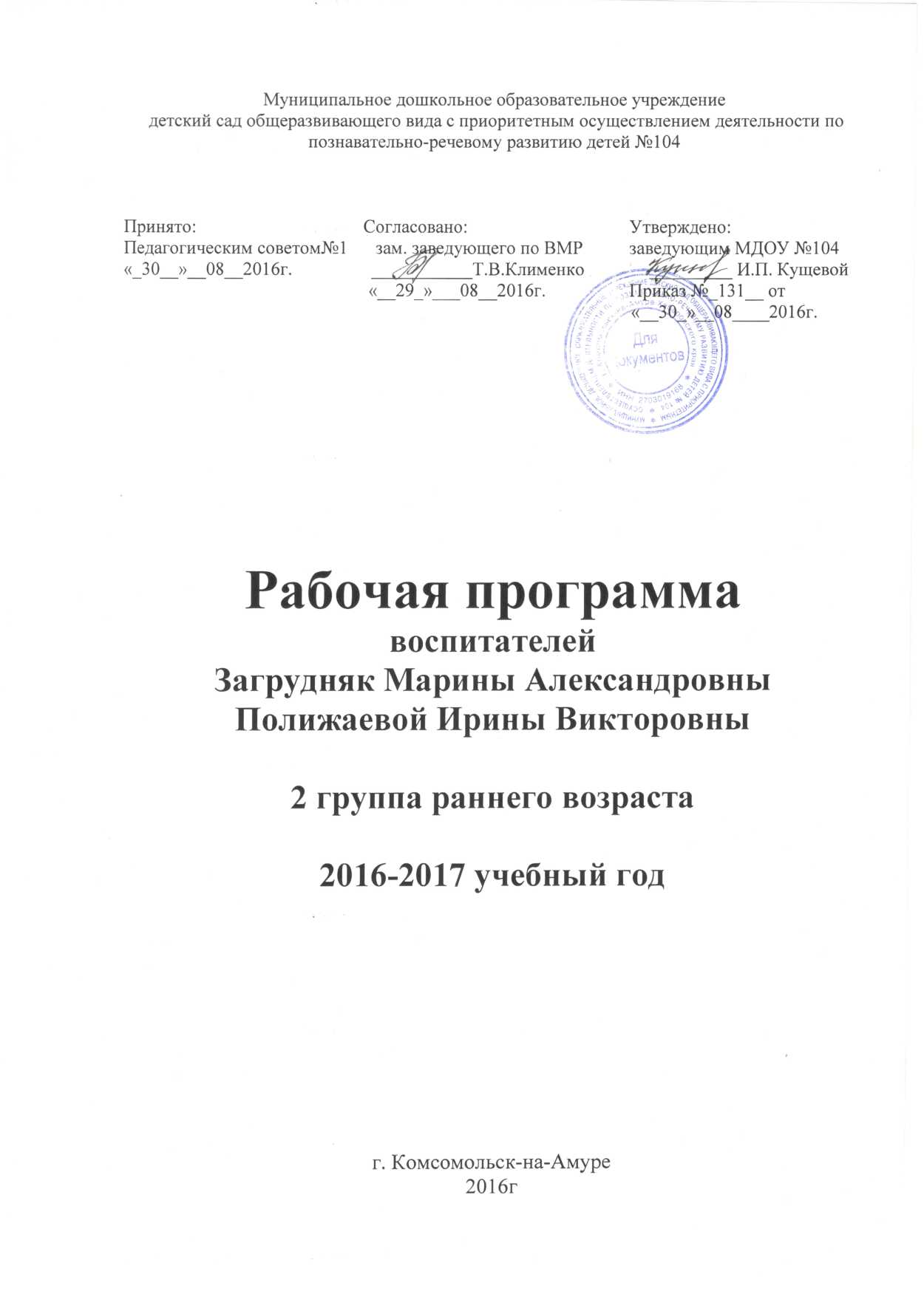 1. Целевой раздел1.1.Пояснительная записка Рабочая программа по развитию детей 1 ой младшей группы разработана на основе  ОПДО детского сада общеразвивающего вида № 104, в соответствии с  ФГОС ДО и с учётом примерной программы «Детство».	Рабочая программа (далее Программа) по развитию детей 1 ой младшей группы 	 обеспечивает разностороннее развитие детей в возрасте от 2 лет до 3 лет с учётом их возрастных и индивидуальных особенностей по основным направлениям – физическому, социально – коммуникативному, познавательному, речевому и художественно – эстетическому. Используются парциальные программы: « Здоровье» – Алямовская В.Г М», «Цветные ладошки» Лыкова И. А. , Л.В.Куцаковой «Конструирование и художественный труд».Реализуемая программа  строится на принципе личностно- развивающего и гуманистического характера взаимодействия взрослого с детьми. Данная программа разработана в соответствии со следующими нормативными документами:-Конституция РФ, ст. 43, 72; -Конвенция о правах ребёнка (1989г.); -Федеральный закон от 29.12.2012 № 273-ФЗ «Об образовании в РФ».-Постановление  Главного государственного врача Российской Федерации от 15 мая 2013г. №26 «Об утверждении СанПиН 2.4.1.3049-13 «Санитарно-эпидемиологические требования к устройству, содержанию и организации режима работы дошкольных образовательных организаций»-Устав ДОУ, утверждён постановлением администрации города Комсомольска-на-Амуре, 2015г.-Приказ  Министерства  образования  и  науки  РФ  от  30  августа  2013 г.  № 1014  «Об утверждении  Порядка  организации  и  осуществления  образовательной  деятельности  по основным общеобразовательным программам – образовательным программам дошкольного образования».-Приказ  Министерства  образования  и  науки  РФ  от  17  октября  2013  г.  № 1155  «Об утверждении  федерального  государственного  образовательного  стандарта  дошкольного образования» (зарегистрировано в Минюсте РФ 14 ноября 2013 г., № 30384).Программа в целом направлена на формирование общей культуры, развитие физических, интеллектуальных и личностных качеств растущего ребенка, обеспечивающих социальную успешность, сохранение и укрепление его здоровья.	Содержание образовательного процесса выстраивается на основе комплексной программы «Детство».	Общий объем программы рассчитан в соответствии с возрастом детей, основными направлениями их развития и включает время, отведенное на:•	непосредственно образовательную деятельность, осуществляемую в процессе организации различных видов детской деятельности (игровой, коммуникативной, музыкально-художественной, чтения);•	образовательную деятельность, осуществляемую в ходе режимных моментов;•	самостоятельную деятельность детей;•	взаимодействие с семьями воспитанников.Рабочая программа определяет цель, задачи, планируемые результаты, содержание и организацию образовательного процесса на ступени  дошкольного образования.Цель рабочей  программы:  содействие  личностному  развитию  каждого  ребенка,  его позитивной  социализации  на  основе  сотрудничества  со  взрослыми  и  сверстниками  в соответствующих  возрасту  видах  детской  деятельности,  с  учетом  возрастных,  индивидуальных, психологических  и  физиологических  особенностей.Цель реализуется через сотрудничество ребенка со взрослыми и сверстниками  в процессе разнообразных,  адекватных    возрасту  видах  детской  деятельности:  игровой, коммуникативной, познавательно-исследовательской, продуктивной, трудовой, музыкально-художественной, чтения. Для достижения поставленной цели  программой определены следующие задачи: -обеспечить сохранение и укрепление физического и психического здоровья дошкольников, эмоциональное благополучие  каждого ребенка;  - способствовать   формированию общей культуры личности ребенка, в том числе ценностей здорового  образа  жизни,  развития  социальных,  нравственных,  эстетических, интеллектуальных,  физических  качеств,  инициативности,  самостоятельности  и ответственности, формирования предпосылок учебной деятельности; -  обеспечить  познавательное,  речевое,  социально-коммуникативное,  художественно-эстетическое  и  физическое  развитие  детей  с  учетом  их    индивидуальных  особенностей  и склонностей  на  основе  организации  разнообразных  видов  детской  деятельности,  их интеграции; - организовать целостный образовательный процесс на основе духовно-нравственных и социокультурных ценностей; - обеспечить вариативность и разнообразие содержания программ и организационные формы дошкольного  образования  с  учетом  образовательных  потребностей,  способностей  и состояния здоровья детей; - обеспечить выравнивание речевого и психофизического развития детей; -  развивать  у  детей  познавательную  активность,  творческое  воображение,  стремление  к новизне;   - обеспечить психолого-педагогическую поддержку родителей (законных представителей) в вопросах развития и образования, охраны и укрепления здоровья детей, вовлечение семей непосредственно в образовательную деятельность через разные формы работы.  Принципы и подходы реализации рабочей программыСодержание  рабочей  программы  соответствует  основным  положениям  возрастной психологии и дошкольной педагогики и выстроено по принципу развивающего образования, целью которого является развитие ребенка.Принципы формирования Программы:1.Поддержка разнообразия детства; сохранение уникальности и самоценности детства как важного этапа в общем развитии человека, самоценность детства - понимание (рассмотрение) детства как периода жизни значимого самого по себе, без всяких условий; значимого тем, что происходит с ребенком сейчас, а не тем, что этот период есть период подготовки к следующему периоду.2.Личностно-развивающий и гуманистический характер взаимодействия взрослых (родителей (законных представителей), педагогических и иных работников  ДОУ) и детей.3.Учет индивидуальных потребностей ребенка, связанных с его жизненной ситуацией и состоянием здоровья; 4..Полноценное проживание ребёнком всех этапов детства (младенческого, раннего и дошкольного возраста), обогащения (амплификации) детского развития;5.Формирование познавательных интересов и познавательных действий ребенка в различных видах деятельности;6.Содействие и сотрудничество детей и взрослых, признание ребенка полноценным участником (субъектом) образовательных отношений;7.Поддержка инициативы детей в различных видах деятельности;8.Партнерство с семьей;9.Приобщение детей к социокультурным нормам, традициям семьи, общества и государства;10.Возрастная адекватность (соответствия условий, требований, методов возрасту  и особенностям развития);11.Учёт этнокультурной ситуации развития детей.12.Обеспечение преемственности дошкольного общего  и  начального общего образования.13.Уважение личности ребенка.Подходы к формированию Программы1.Личностно-ориентированный подход (предусматривает организацию образовательного процесса с учетом того, что развитие ребенка является главным критерием его эффективности)2.Деятельностный подход (связан с организацией целенаправленной деятельности в общем контексте образовательного процесса: видами деятельности, формами и методами развития и воспитания, возрастными особенностями ребенка при включении в образовательную деятельность)3.Компетентностный подход (основным результатам деятельности становится формирование готовности воспитанников самостоятельно действовать в ходе решения актуальных задач4.Средовый (предусматривает использование возможностей внутренней и внешней среды образовательного учреждения в воспитании и развитии личности ребенка)5.Диалогический (предусматривает становление личности, развитие ее творческих возможностей, самосовершенствование в условиях равноправных взаимоотношений с другими людьми, построенных по принципу диалога, субъект-субъектных отношений) В основе реализации примерной основной образовательной программы лежит культурно-исторический и системно ­ деятельностный подходы к развитию ребенка, являющиеся методологией ФГОС, который предполагает:- полноценное проживание ребёнком всех этапов детства (младенческого, раннего и дошкольного возраста), обогащения (амплификации) детского развития;- индивидуализацию дошкольного образования (в том числе одарённых детей и детей с ограниченными возможностями здоровья); - содействие и сотрудничество детей и взрослых, признание ребенка полноценным участником (субъектом) образовательных отношений;- поддержку инициативы детей в различных видах деятельности;- партнерство с семьей;- приобщение детей к социокультурным нормам, традициям семьи, общества и государства;- формирование познавательных интересов и познавательных действий ребенка в различных видах деятельности;- возрастную адекватность (соответствия условий, требований, методов возрасту  и особенностям развития);- учёт этнокультурной ситуации развития детей.Представляется целесообразным выделение нескольких групп принципов реализации рабочей программы:Принципы, сформулированные  на основе требований  ФГОС 1. Поддержка разнообразия детства; сохранение уникальности и самоценности детства как важного этапа в общем развитии человека, самоценность детства - понимание (рассмотрение) детства как периода жизни значимого самого по себе, без всяких условий; значимого тем, что происходит с ребенком сейчас, а не тем, что этот период есть период подготовки к следующему периоду.2. Личностно-развивающий и гуманистический характер взаимодействия взрослых (родителей (законных представителей), педагогических и иных работников  ДОУ) и детей.3.  Уважение личности ребенка.4.  Реализация программы в формах, специфических для детей данной возрастной группы, прежде всего в форме игры, познавательной и исследовательской деятельности, в форме творческой активности, обеспечивающей художественно-эстетическое развитие ребенка.Основные принципы дошкольного образования1. Полноценное проживание ребенком всех этапов детства (младенческого, раннего  возраста), обогащение (амплификация) детского развития.2.Построение образовательной деятельности на основе индивидуальных особенностей каждого ребенка, при котором сам ребенок становится активным в выборе содержания своего образования, становится субъектом образования (далее - индивидуализация дошкольного образования).3.Содействие и сотрудничество детей и взрослых, признание ребенка полноценным участником (субъектом) образовательных отношений.4.Поддержка инициативы детей в различных видах деятельности.5. Сотрудничество  ДОУ с семьей.6.Приобщение детей к социокультурным нормам, традициям семьи, общества и государства.7.Формирование познавательных интересов и познавательных действий ребенка в различных видах деятельности.8.Возрастная адекватность дошкольного образования (соответствие условий, требований, методов возрасту и особенностям развития).9.Учет этнокультурной ситуации развития детей.Кроме того, рабочая программа 1- ой младшей группы: - соответствует критериям полноты, необходимости и достаточности, что позволяет решать поставленные цели и задачи только на необходимом и достаточном материале, максимально приближаться к разумному «минимуму»; -  основывается  на  сюжетно-тематическом  принципе  построения  образовательного процесса.  Программные  темы доступны детям и вызывают  положительное эмоциональное отношение,  необходимое  для  возникновения  у  них  соответствующей  мотивации  в образовательном процессе; -  строится  на  адекватных  возрасту  формах  работы  с  детьми  в  виде  игр,  бесед,  чтения, наблюдений и др. Основной формой работы с детьми дошкольного возраста является игра.В 1-ой младшей группе   воспитательно - образовательную работу осуществляют 2 педагога, 1 младший воспитатель и 1 специалист  (музыкальный руководитель). Содержание Программы учитывает возрастные и индивидуальные особенности контингента детей, воспитывающихся в 1 – ой младшей группе.  Особенности организации образовательной деятельности: В соответствии с Уставом, ДОУ работает в режиме полного дня (12-часового пребывания) по графику пятидневной рабочей недели с 7-00 часов до 19.00 часов. Выходные дни – суббота, воскресенье;  государственные праздники РФ.-  соотношение  обязательной  части  Программы  и  части,  формируемой  участниками образовательного  процесса  (с  учетом  приоритетной  деятельности  образовательного учреждения) определено как 70% и 30%; Группа функционирует в режиме 5-дневной рабочей недели. В 1-ой младшей группе воспитывается 16 детей. Особенности  организации  образовательного  процесса  в  группе  (климатические, демографические, национально - культурные и другие)   Демографические особенности организации  образовательного  процесса  в  ДОУ: В Хабаровском крае преобладающим по численности считается русское население, однако следует отметить в его составе и другие национальности, в частности коренные малочисленные народности Дальнего Востока (нанайцы, ульчи, орочи и другие, а также дагестанцы, азербайджанцы со своей культурой и менталитетом. Воспитатели учитывают при построении отношений национальное сознание ребят, особенности межнационального общения и взаимодействия. Данная работа помогает воспитанникам безболезненно достигать взаимопонимание и согласие в совместной деятельности со сверстниками и взрослыми. Одной из задач  является формирование у дошкольников толерантности к людям другой национальности и формирование у детей любых национальностей любви к Родине.Климатические условия Учет особенностей климата Дальнего Востока МДОУ расположено в зоне умеренно-континентального климата с умеренным теплым летом и холодной зимой.  Зима длится долгих 5 месяцев, самый суровый из которых – январь. Для Дальневосточной зимы характерны обильные снегопады. Но метели и стужи не продолжительны. Весна, чаще холодная и длится не больше полутора месяцев. Осень в Комсомольске-на-Амуре обычно теплая и солнечная.График образовательной деятельности составляется в соответствии с выделением двух периодов:- график образовательной деятельности составляется в соответствии с выделением двух периодов: 1. холодный период: учебный год (сентябрь-май), составляется определенный режим дня и расписание образовательной деятельности.  2. летний период (июнь-август), для которого составляется другой режим дня.   В группе создаются условия для  самостоятельной игровой, двигательной, познавательной,  исследовательской  и  др.  видов  деятельности.  Проводятся  музыкальные  и физкультурные досуги, театрализованные представления.Ежедневная продолжительность прогулки детей составляет не менее 4 - 4,5 часов. Прогулку организуют 2 раза в день: в первую половину - до обеда и во вторую половину дня - после дневного сна или перед уходом детей домой. Продолжительность прогулки детей в зимнее время устанавливается в соответствии с климатическими условиями Хабаровского края.При температуре воздуха ниже  -15  град.   и скорости ветра более 7 м/с продолжительность прогулки  сокращается.Во время прогулки с детьми  проводятся игры и физические упражнения. Подвижные игры проводят в конце прогулки  перед возвращением детей в помещение ДОУ.В зимний период времени в связи с особенными климатическими условиями прогулка после дневного сна  не проводится. Во вторую половину дня увеличивается объем видов деятельности, проводимых с детьми. Занятия на открытом воздухе организуют с учетом местных климатических особенностей. В дождливые, ветреные и морозные дни физкультурные занятия проводят в зале.Часть, формируемая участниками образовательных отношений.Характеристика контингента детей первой младшей группыОсновными участниками реализации программы  являются: дети дошкольного возраста, родители (законные представители), педагоги.Анализ социального статуса семей выявил, что в 1-ой младшей группе  воспитываются дети из разных семей (полных, неполных  и многодетных). Основной состав родителей – среднеобеспеченные.  	Этнический состав воспитанников 1 –ой младшей группы: в основном русские, также в группе воспитывается киргиз. Все дети граждане России. Обучение и воспитание в группе осуществляется на русском языке.        Гендерный подход учитывается при построении развивающей предметно – пространственной среды, в организации жизни группы. Характеристики особенностей развития детей с 2 до 3 лет.Характеристика возрастных особенностей развития детей дошкольного возраста необходима для  правильной  организации  образовательного  процесса  в  условиях  дошкольного образовательного учреждения (группы).  Возрастные особенности детей с 2 до 3 лет.Продолжает  развиваться  предметная  деятельность,  ситуативно-деловое  общение  ребенка  и взрослого; совершенствуются восприятие, речь, начальные формы произвольного поведения, игры,  наглядно-действенное  мышление.  Развитие  предметной  деятельности  связано  с усвоением культурных способов действия с различными предметами. Развиваются действия соотносящие  и  орудийные.  Умение  выполнять  орудийные  действия  развивает произвольность,  преобразуя  натуральные  формы  активности  в  культурные  на  основе предлагаемой  взрослыми  модели,  которая  выступает  в  качестве  не  только  объекта подражания,  но  и  образца,  регулирующего  собственную  активность  ребенка.  В  ходе совместной  со  взрослыми  предметной  деятельности  продолжает  развиваться  понимание речи.  Слово  отделяется  от  ситуации  и  приобретает  самостоятельное  значение.  Дети продолжают  осваивать  названия  окружающих  предметов,  учатся  выполнять  простые словесные  просьбы  взрослых  в  пределах  видимой  наглядной  ситуации.  Количество понимаемых  слов  значительно  возрастает.  Совершенствуется  регуляция  поведения  в результате  обращения  взрослых  к  ребенку,  который  начинает  понимать  не  только инструкцию, но и рассказ взрослых. Интенсивно развивается активная речь детей. К 3 годам они  осваивают  основные  грамматические  структуры,  пытаются  строить  простые предложения, в разговоре со взрослым используют практически все части речи. Активный словарь достигает примерно 1000-1500 слов. К концу третьего года жизни речь становиться средством обращения ребенка со сверстниками. В этом возрасте у детей формируются новые виды деятельности: игра, рисование, конструирование. Игра носит процессуальный характер, главное  в  ней  –  действия.  Они  совершаются  с  игровыми  предметами,  приближенными  к реальности.  В  середине  третьего  года  жизни  появляются  действия  с  предметами- заместителями. Появление собственно изобразительной деятельности обусловлено тем, что ребенок  уже  способен  сформулировать  намерение  изобразить  какой-либо  предмет. Типичным является изображение человека в виде «головонога» - окружности и отходящих от нее линий. К третьему году жизни совершенствуются зрительные и слуховые ориентировки, что  позволяет  детям  безошибочно  выполнять  ряд  заданий:  осуществлять  выбор  и  2-3 предметов  по  форме,  величине  и  цвету;  различать  мелодии;  петь.  Совершенствуется слуховое восприятие, прежде всего фонематический слух. К 3 годам дети воспринимают все звуки  родного  языка,  но  произносят  их  с  большими  искажениями.  Завершается  ранний возраст кризисом 3 лет. У ребенка формируется образ Я. Индивидуальные особенности детей 1 – ой младшей группыСводная таблица по здоровью и физическому развитию детей  группы №4 «Дюймовочка»  (по состоянию на 01.09.2016г.)1.2 Планируемые результаты как ориентиры  освоения  воспитанниками программы.   Планируемые результаты освоение программы детьми 2-3 лет:Результаты развития игровой деятельности детей от 2 до 3 лет Результаты образовательной деятельности «Социально-коммуникативное развитие»Результаты образовательной деятельности  «Познавательное развитие»Результаты образовательной деятельности  «Речевое развитие»Результаты образовательной деятельности  «Художественно-эстетическое развитие»Результаты образовательной деятельности «Физическое развитие»Часть, формируемая участниками образовательных отношенийДиагностика нервно-психического развития детей 1 – ой младшей группы проводится по основным линиям развития: сенсорное развитие, игра, речь, конструирование, изобразительная деятельность, движение, культурно гигиенические навыки, (см. Печора К.Л., Пантюхина Г.В., Голубева Л.Г. «Дети раннего возраста в дошкольном учреждении», Москва, 1986г.).II. Содержательный раздел2. 1. Образовательная деятельность в соответствии с образовательными областями с учётом используемых программ и методических пособий, обеспечивающих реализацию данных программ.Содержание  Программы  включает  различные  виды  деятельности,  совокупность  которых обеспечивает  разностороннее  развитие  детей  с  учетом  их  возрастных  и  индивидуальных особенностей в образовательных областях: -физическое развитие; -социально-коммуникативное развитие; -познавательное развитие; -речевое развитие; -художественно-эстетическое развитие. Для  успешной  реализации  Программы  обеспечены  следующие  психолого-педагогические условия: -уважение  взрослых  к  человеческому  достоинству  детей,  формирование  и  поддержка  их положительной самооценки, уверенности в собственных возможностях и способностях; использование  в  образовательной  деятельности  форм  и  методов  работы  с  детьми, соответствующих  их  возрастным  и  индивидуальным  особенностям  (недопустимость  как искусственного ускорения, так и искусственного замедления развития детей); -  построение  образовательной  деятельности  на  основе  взаимодействия  взрослых  с  детьми, ориентированного  на  интересы  и  возможности  каждого  ребёнка  и  учитывающего социальную ситуацию его развития; - поддержка взрослыми положительного, доброжелательного отношения детей друг к другу и взаимодействия детей друг с другом в разных видах деятельности; -  поддержка  инициативы  и  самостоятельности  детей  в  специфических  для  них  видах деятельности; -  возможность  выбора  детьми  материалов,  видов  активности,  участников  совместной деятельности и общения; - защита детей от всех форм физического и психического насилия; - поддержка родителей (законных представителей) в воспитании детей, охране и укреплении их здоровья, вовлечение семей непосредственно в образовательную деятельность.Образовательная область «»Социально-коммуникативное развитие»»Социально-коммуникативное развитие направлено на: усвоение норм и ценностей, принятых в обществе, включая моральные и нравственные ценности; развитие общения и взаимодействия ребенка со взрослыми и сверстниками; становление самостоятельности, целенаправленности и саморегуляции собственных действий; развитие социального и эмоционального интеллекта, эмоциональной отзывчивости, сопереживания, формирование готовности к совместной деятельности со сверстниками, формирование уважительного отношения и чувства принадлежности к своей семье и к сообществу детей и взрослых в Организации; формирование позитивных установок к различным видам труда и творчества; формирование основ безопасного поведения в быту, социуме, природе.Образовательная область «Познавательное развитие»Познавательное развитие предполагает:развитие интересов детей, любознательности и познавательной мотивации; формирование познавательных действий, становление сознания; развитие воображения и творческой активности; формирование первичных представлений о себе, других людях, объектах окружающего мира, о свойствах и отношениях объектов окружающего мира (форме, цвете, размере, материале, звучании, ритме, темпе, количестве, числе, части и целом, пространстве и времени, движении и покое, причинах и следствиях и др.);о представлении о социокультурных ценностях нашего народа, об отечественных традициях и праздниках, о планете Земля как общем доме людей, об особенностях ее природы.Образовательная область «Речевое развитие»Речевое развитие включает владение речью как средством общения и культуры; обогащение активного словаря; развитие связной, грамматически правильной диалогической и монологической речи; развитие речевого творчества; развитие звуковой и интонационной культуры речи, фонематического слуха; знакомство с книжной культурой, детской литературой, понимание на слух текстов различных жанров детской литературы; формирование звуковой аналитико-синтетической активности как предпосылки обучения грамоте.Образовательная область «Художественно-эстетическое развитие»Художественно-эстетическое развитие предполагает развитие предпосылок ценностно-смыслового восприятия и понимания произведений искусства (словесного, музыкального, изобразительного), мира природы; становление эстетического отношения к окружающему миру; формирование элементарных представлений о видах искусства; восприятие музыки, художественной литературы, фольклора; стимулирование сопереживания персонажам художественных произведений; реализацию самостоятельной творческой деятельности детей (изобразительной, конструктивно-модельной, музыкальной и др.).Образовательная область «Физическое развитие»Физическое развитие включает приобретение опыта в следующих видах деятельности детей: двигательной, в том числе связанной с выполнением упражнений, направленных на развитие таких физических качеств, как координация и гибкость; способствующих правильному формированию опорно-двигательной системы организма, развитию равновесия, координации движения, крупной и мелкой моторики обеих рук, а также с правильным, не наносящем ущерба организму выполнением основных движений (ходьба, бег, мягкие прыжки, повороты в обе стороны), формирование начальных представлений о некоторых видах спорта, овладение подвижными играми с правилами; становление целенаправленности и саморегуляции в двигательной сфере; становление ценностей здорового образа жизни, овладение его элементарными нормами и правилами (в питании, двигательном режиме, закаливании, при формировании полезных привычек и др.).Образовательная область – «Физическая культура»Образовательная область «Социально – коммуникативное развитие»Образовательная область «Познавательное развитие»Образовательная область «Речевое развитие»Образовательная область «Художественно - эстетическое развитие»2.2 Основные формы образовательной деятельности в соответствии с направлениями развития (образовательными областями), с учётом разных видов деятельности, указанных в ФГОС ДОУ.          Условием организации образовательного процесса, в группе, является полноценно организованная развивающая  образовательная  среда.  Она  строится  с  учётом  реализации  образовательных областей  в  двух  основных  составляющих  организации  образовательного  процесса:  совместная (партнёрская)  деятельность  взрослого  и  детей,  свободная  самостоятельная  деятельность  самих детей, обеспечивающая выбор каждым ребёнком деятельности по интересам и позволяющая ему взаимодействовать со сверстниками.           Педагог  подбирает  средства  развития  (методы,  формы,  материал),  тем  самым  возникают  индивидуальные образовательные траектории. Программа  реализует  деятельностный  подход  в  применении  различных  форм  организации образовательного процесса:  -обязательное сочетание групповой работы с подгрупповой и индивидуальной; -организация  групповой (и частично — подгрупповой) работы для освоения нового материала; -организация    групповой  (в  том  числе  парной),  индивидуальной  работы  при  повторении  и закреплении материала; - формирование малых групп (подгрупп) и пар для совместной деятельности проходит с учетом психолого  -  педагогической  диагностики  детей,  индивидуального  стиля  учебной  деятельности каждого ребенка.           Основные направления  организации партнерской деятельности взрослого с детьми:  - включенность воспитателя в деятельность наравне с детьми; -добровольное  присоединение  детей  к  деятельности  (без  психического  и  дисциплинарного принуждения); -свободное общение и перемещение детей во время деятельности (при соответствии организации развивающей среды в группе); -открытый временной конец образовательной деятельности (каждый ребенок работает в своем темпе). Формы совместной деятельности взрослого и детей: -  игры,  игровые  упражнения,  чтение,  ситуации:  естественные  и  специально-  созданные (морального  выбора,  игровые,  проблемные,  общения  и  взаимодействия),  викторины,  конкурсы, проектная  деятельность,  экспериментирование  (практическое  экспериментирование  и исследовательские действия направлены на постижение всего многообразия окружающего мира посредством  реальных  опытов  с  реальными  предметами  и  их  свойствами.  Благодаря практическому  экспериментированию  дети  могут  определять  плавучесть  предметов,  свойства воды,  и  пр.;   Умственные исследования осуществляются с помощью поиска  ответов на поставленные вопросы,  разбора и решения  проблемных  ситуаций;  социальное  экспериментирование:  объект  изучения  и эксперимента  —  отношения  ребёнка  с  его  социальным  окружением:  сверстниками,  другими детьми  (более  младшими  или  более  старшими),  детьми  противоположного  пола,  со  взрослыми (педагогами  и  близкими).  Цель:  поиск  новых  эффективных  форм  и  способов  общения, удовлетворение  потребности  в  самоутверждении,  «поиск  себя»  в  разных  видах  детской деятельности:  конструировании,  музыке,  изобразительной  деятельности  и  пр.)  и  исследование, коллекционирование,  беседы,  загадки,  рассказы,  мастерские,  формы  совместной  музыкально - художественной деятельности. Формы работы по образовательным областям 1 – ая младшая группаДля эффективной организации образовательного процесса реализуется система  следующих методов: Методы организации и осуществления познавательной деятельности: - по источникам информации: словесные (объяснения, чтения и т.п.), наглядные (демонстрация, наблюдения и т.п.), практические (работа с моделями, объектами и их свойствами); - методы по источниками сенсорной информации: визуальные, аудиальные, кинестетические; - по степени взаимодействия взрослого и ребенка: беседа, диалогово - игровые; -по  организации  мыслительных  операций  и  процессов    познания:  метод  анализа  и  синтеза (разделение  объекта  изучения  на  составляющие  с  последующим  объединением  этих составляющих), операционные: сравнения, анализа, обобщения. Методы  стимулирования  и  мотивации  познавательной  деятельности:  объяснительно- иллюстративный, репродуктивный, проблемный, частично- поисковый, исследовательский.  Социально  -  психологические  методы,  ориентированные  на  корректировку  поведения  ребенка (согласия,  эмпатии,  эмоционального  поглаживания,  сохранения  репутации  товарища, недопущения дискриминации, взаимного дополнения). Данные  методы  реализуются  как  в  процессе  игровой  деятельности,  так  и  во  время образовательной  деятельности  с  детьми,  бытовых  поручений,  т.е  во  всех  видах  совместной деятельности взрослого и детей.           Организованная  образовательная  деятельность  с  детьми  проводится  в  форме  образовательных ситуаций  (НОД)  в  соответствии  с  образовательными  областями  и  задачами  физического, социально-коммуникативного,  познавательного,  речевого  и  художественно-эстетического развития  детей.            Образовательная  деятельность  носит  интегративный,  проблемно-игровой характер, предполагает познавательное общение воспитателя и детей, самостоятельность детей и личностно-ориентированный  подход  педагога.             Активно  используются  разнообразные  виды наглядности, в том числе предметные. В возрасте с 2 – 3 лет используется сюжетно - тематическое планирование содержания образовательного процесса. Темы определяются исходя из потребностей обогащения детского опыта: предметный мир, социальный мир, мир природы и пр. Например, могут быть такие темы: «Наш детский сад», «Игрушки», «Я и мои друзья», «Домашние животные», «Мы едем, едем, едем», «Мама, папа и я» и т. п. Тема планируется на 3—5 дней. Она объединяет содержание, методы и приемы из разных образовательных областей. Для работы с детьми 2—3-х лет эффективно сюжетно-тематическое планирование образовательного процесса. В этом случае образовательный процесс строится вокруг конкретных игровых персонажей, определяющих в рамках темы на некоторый отрезок времени «сюжет» и содержание детской жизни. Например, в гости к детям приходит из леса мишка Топтыжка или приезжает из цирка веселая обезьянка. Они в течение недели становятся инициаторами интересных событий, проблемных ситуаций, образных игр-импровизаций, экспериментирования, наблюдений и разговоров. Игровые персонажи учат детей правильно общаться, показывают новые способы действий с игрушками и другими предметами, участвуют в музыкальной и изобразительной деятельности, помогают малышам проявлять заботу и внимание к близким. В	планировании работы учитываются принципы сезонности, повторяемости содержания с определенным усложнением, нарастания самостоятельности и активности детей. Детям 3 - ёх летнего возраста доступно понимание ярких сезонных изменений. Они не просто наблюдают, но и отражают их в своей деятельности: рисуют падающий снег; изображают в движении, как кружатся снежинки; делают аппликацию снеговиков; слушают стихи и сказки о зиме; строят домик из снега для мишки и пр. Тема «Времена года» находит отражение как в планировании образовательных ситуаций и занятий, так и в свободной игровой деятельности детей. На музыкальных и физкультурных занятиях предусматривается включение игровых образов, связанных с предстоящим праздником (музыкальные игры, песенки, хороводы, подвижные игры и т. п.). Естественно, что в этот период происходит и знакомство детей с соответствующими новогодними стихами и сказками (направление — детская литература). На прогулках воспитатель вовлекает детей в образные игры-имитации («Кружатся снежинки», «Веселые зайчата»), в эмоциональные моменты типа «Здравствуй, зимушка-зима», включающие любование красотой белого снега или катание кукол на саночках, в общие практические дела («Сделаем в снегу дорожку для Дедушки Мороза» и т. п.). В игровом уголке создается обстановка новогоднего праздника игрушек и семьи за праздничным столом (куклы).           В течение  дня проводятся досуги, организуются условия для разнообразных самостоятельных  игр,  продуктивной  деятельности  по  выбору  детей  и  доверительного личностного общения воспитателя с детьми. Воспитатель также планирует время для знакомства детей с художественной литературой.  Образовательная  ситуация  протекает  в  конкретный  временной  период  образовательной деятельности.  Особенностью  образовательной  ситуации  является  появление  образовательного результата (продукта) в ходе специально организованного взаимодействия воспитателя и ребенка. Такие продукты могут быть как материальными (рассказ, рисунок, поделка),  так  и  нематериальными  (новое  знание,  образ,   отношение,  переживание). Ориентация на конечный продукт определяет технологию создания образовательных ситуаций.             Преимущественно  образовательные  ситуации  носят  комплексный характер  и  включают  задачи, реализуемые в разных видах деятельности на одном сюжетно -  тематическом содержании.            Образовательные  ситуации  используются  в  процессе  непосредственно  организованной образовательной деятельности (НОД).            Главными  задачами  таких  образовательных  ситуаций  является  формирование  у  детей  новых умений  в  разных  видах  деятельности  и  представлений,  обобщение  знаний  по  теме,  развитие способности рассуждать и делать выводы.           Образовательные ситуации   включаются в образовательную деятельность в режимных моментах. Они направлены на закрепление имеющихся у детей знаний и умений, их применение в новых условиях, проявление ребенком активности, самостоятельности и творчества. Культурные практики             В течение дня организуются разнообразные культурные практики, ориентированные на проявление детьми самостоятельности и творчества в разных видах деятельности. В культурных практиках  воспитателем  создается  атмосфера  свободы  выбора,  творческого  обмена  и самовыражения,  сотрудничества  взрослого  и  детей.  Организация  культурных  практик  носит преимущественно подгрупповой характер.            Такими  культурно-смысловыми  контекстами выступают,  условно  говоря,  «типы исследования»,  доступные  и  интересные  дошкольникам,  позволяющие  им  занять  активную исследовательскую позицию: 1) опыты (экспериментирование) с предметами и их свойствами;             Для  реализации  содержания  образовательной  программы      используются    следующие  формы образовательной  деятельности:  экскурсии,  экспериментирование  и  опыты,  наблюдения  с комментариями  происходящего  и  обсуждениями; театрализованные игры, игры-драматизации;    развлечения,  и др.  Выбор той или иной формы деятельности всегда педагогически обоснован и целесообразен. В	содержании планирования учитываются также доступные пониманию детей праздники, такие как Новый год, день рождения и т. п. Важно, чтобы все содержание образовательного процесса способствовало неуклонному развитию познавательной и эмоциональной сфер детей, обогащению их личного опыта, росту самостоятельности и давало каждому ребенку ощущение единой дружной семьи и радости общения со сверстниками и взрослыми в детском саду.Способы и направления поддержки детской инициативы           Детская инициатива проявляется в свободной самостоятельной деятельности детей по выбору и интересам.  Возможность  играть,  рисовать,  конструировать,  и  пр.  в  соответствии  с собственными  интересами  является  важнейшим  источником  эмоционального  благополучия ребенка  в  детском  саду.  Самостоятельная  деятельность  детей  протекает  преимущественно  в утренний отрезок времени и во второй половине дня.  Для поддержки детской инициативы создаём условия для  детей  2  -  3  лет:  воплощения  несложных  игровых  образов  и  принятия  на  себя  образа воображаемой  роли  в  игре,  разыгрывания  несложных  игровых  сюжетов  (например,  семья, детский сад, магазин, поликлиника)             Все виды деятельности ребенка в детском саду могут осуществляться в форме самостоятельной инициативной деятельности:  - самостоятельные сюжетно-ролевые, режиссерские и театрализованные игры;   - музыкальные игры и импровизации;    - самостоятельная деятельность в книжном уголке;  - самостоятельная изобразительная и конструктивная деятельность по выбору детей;  -  самостоятельные опыты и эксперименты и др.  Способы поддержки детской инициативы в речевом развитии: Создание условий:   -разнообразный дидактический материал для развития речи: картины (предметные и сюжетные), -серии картин, раскраски, детские рисунки;  -альбомы с детскими фотографиями, отображающими различные события из жизни детей;  -книжный  уголок  с  богатым  подбором  художественной  литературы  для  детей,  а  также познавательной образовательной детской литературы;  Позиция педагога: -  развивать активный и пассивный словарь детей, постоянно обогащать их словарный запас, поощрять к использованию новых слов -  ежедневно  использовать  в  работе  с  детьми  дидактические  речевые  игры,  отгадывание загадок, применять пословицы и поговорки, образные выражения -  в качестве одной из добрых традиций практиковать ежедневное чтение детям -  поощрять  стремление  ребенка  делать  собственные  умозаключения,  внимательно выслушивать  все  его  рассуждения,  относиться  к  таким  попыткам  внимательно,  с уважением -  поддерживать  стремление  ребёнка  рассказать  о  личном  опыте,  поделиться  своими впечатлениями    Организация детей:  -  Применять различные виды занятий (фронтальные, подгрупповые – работа в мини группах, индивидуальные) -  Использовать дидактические речевые игры при реализации всех образовательных областей -  Организовывать речевое общение детей во время занятий по всем направлениям развития детей Способы поддержки детской инициативы в физическом развитии: Создание условий на спортивной площадке; Способствовать стремлению к расширению двигательной самостоятельности; Использование разнообразных форм двигательной активности. Способы  педагогической  поддержки  детской  инициативы  в  познавательном развитии детей: -  Обеспечение  использования  собственных,  в  том  числе  “ручных”,  действий  в познании  различных  количественных  групп,  дающих  возможность  накопления чувственного опыта предметно-количественного содержания; -  Использование  разнообразного  дидактического  наглядного  материала, способствующего  выполнению  каждым  ребенком  действий  с  различными предметами, величинами; -  Организация  речевого  общения  детей,  обеспечивающая  самостоятельное использование слов, обозначающих математические понятия, явления окружающей действительности; -  Организация  обучения  детей,  предполагающая  использование  детьми  совместных действий в освоении различных понятий. Для этого на занятиях дети организуются в микрогруппы по 3-4 человека. Такая организация провоцирует активное речевое общение детей со сверстниками.        Позиция  педагога  при  организации  жизни  детей  в  группе,  дающая  возможность самостоятельного накопления чувственного опыта и его осмысления. Основная роль воспитателя - организация  ситуаций  для  познания  детьми  отношений  между  предметами,  когда  ребенок сохраняет в процессе обучения чувство комфортности и уверенности в собственных силах.           Психологическая перестройка позиции педагога на личностно-ориентированное взаимодействие с ребенком в процессе обучения, содержанием которого является формирование у детей средств и способов приобретения знаний в ходе специально организованной самостоятельной деятельности. Фиксация  успеха,  достигнутого  ребенком,  его  аргументация  создает  положительный эмоциональный  фон  для  проведения  обучения,  способствует  возникновению  познавательного интереса.                                                           1 - ая  младшая группа Воспитатель  поощряет  познавательную  активность  каждого  ребенка,  развивает  стремление  к наблюдению,  сравнению,  обследованию  свойств  и  качеств  предметов.  Педагог  проявляет внимание  к  вопросам  детей,  побуждает  и  поощряет  их  познавательную  активность,  создавая ситуации  самостоятельного  поиска  решения  возникающих  проблем.  Воспитатель  показывает детям пример доброго отношения к окружающим: как утешить обиженного, угостить, обрадовать, помочь. Он помогает малышам  увидеть в мимике и жестах проявление яркого эмоционального состояния  людей.  Своим  одобрением  и  примером  воспитатель  поддерживает  стремление  к положительным  поступкам,  способствует  становлению  положительной  самооценки,  которой ребенок начинает дорожить.  Младшие дошкольники — это в первую очередь  «деятели»,  а не наблюдатели. Опыт активной разнообразной  деятельности  составляет  важнейшее  условие  их  развития.  Поэтому  пребывание ребенка  в  детском  саду  организуется  так,  чтобы  он  получил  возможность  участвовать  в разнообразных делах: в играх, двигательных упражнениях, в действиях по обследованию свойств и  качеств  предметов  и  их  использованию,  в  рисовании,  лепке,  речевом  общении,  в  творчестве (имитации, подражание образам животных, танцевальные импровизации и т. п.). Развитие детей от 2 до 3 лет имеет свою неповторимую специфику, что выражается в тесной взаимосвязи физиологических и психологических компонентов.2.3.Особенности взаимодействия педагогического коллектива с семьями воспитанниковБольшое внимание уделяется установлению тесного и постоянного сотрудничества группы и семьи, позволяющее помочь родителям наладить партнерский диалог со своим ребенком на основе полученных знаний о возрастных психологических закономерностях и индивидуальных особенностях детей.Такое	психолого-педагогическое	сопровождение родителей позволяет организоватьвзаимодействие по выявлению и анализу реальных или потенциальных личностных проблем у родителя, совместному проектированию возможного выхода из них. В этом случае возрастает роль педагога-психолога, как инициатора доверительных открытых отношений и помощника в развитии ключевых родительских компетенций.Основной целью установления взаимоотношений группы и семьи является создание единого пространства семья - детский сад, в котором всем участникам педагогического процесса будет комфортно, интересно, безопасно, полезно и эмоционально благополучно.Часть, формируемая участниками образовательных отношенийС целью построения эффективного взаимодействия семьи с педагогами группы  определены основные направления работы:Изучение семьи каждого воспитанника; изучение интересов, мнений и запросов родителей, нереализуемых в других социальных институтах;Обеспечение оптимальных условий для саморазвития и самореализации родителей в освоении ими различных социальных ролей;Расширение средств и способов работы с родителями;Обеспечение пространства для личностного роста участников образовательного процесса, создание особой творческой атмосферы.Привлечение родителей к активному участию в деятельности группы;Изучение семейного опыта воспитания и обучения детей;Просвещение родителей в области педагогики и детской психологии.Немаловажным управленческим аспектом является ориентация на конечный результат, на изучение уровня эффективности созданных условий.  Перспективный план работы  с родителями представлен в приложении № 1Социальный статус родителейВоспитанников 1 – ой младшей группы № 4 по состоянию на сентябрь 2016 г.III. Организационный раздел3.1. Материально-техническое обеспечение программы, обеспеченность материалами и средствами обучения и воспитания. Групповое помещение расположено в типовом здании на втором этаже с набором необходимых помещений, включающих, игровую которая оснащена детской мебелью (столы и стулья для детей подобраны с учётом антропометрических показателей), телевизором, DVD плеером с аудио и видео дисками, детской мебелью для практической деятельности.Групповое помещение эстетично оформлено, оснащено необходимыми игрушками и пособиями для осуществления образовательного процесса; Развивающая среда в группе способствует эмоциональному благополучию детей, совершенствует их умение взаимодействовать друг с другом, обеспечивает высокий уровень интеллектуального, эмоционального и личностного развития. Спальную  комнату, которая оснащена детскими кроватями. Приемную, которая оборудована шкафами для верхней одежды детей и воспитателей. Есть информационный уголок для родителей. Сан.узел; имеются шкафы для детских горшков, шкаф оборудованный индивидуальными ячейками – полками и крючками для полотенец. Каждый индивидуальный шкаф маркируется.   Оборудование и инвентарь соответствуют требованиям СанПиН; в группе созданы все необходимые условия для приема пищи детьми.Для организации прогулок  воспитанников имеется  участок, оснащенный верандой для организации спокойных игр и занятий детей художественной деятельностью, чтения художественной литературы, бесед с дошкольниками. Для развития основных видов движений на участке имеется спортивное оборудование:  перекладины, и др. Для организации игры с песком  участок оснащен песочницей. В наличии оборудование для сюжетных игр детей: кораблики, детские домики, паровозики, машины и др.Согласно ФГОС дошкольного образования проведено пополнение развивающей среды группы  в соответствии с образовательными областями, что позволяет обеспечивать развитие личности, мотивации и способностей детей в различных видах деятельности.Обеспеченность методическими материалами и средствами обучения и воспитанияТехнические средства обучения и воспитания:Обеспеченность методическими материалами и средствами обучения(Смотри паспорт группы, Приложение № 2)3.2 Распорядок (режим) дня, расписание непосредственной образовательной деятельности, перспективное планирование работы с детьми циклограмма образовательной деятельности.Специфика организации режима пребывания детей в образовательном учреждении заключается: - в точном определении для каждой возрастной группы воспитанников интеллектуальных, физических и психо – эмоциональных нагрузок в течение недели.;- в наличии определённого резерва времени, так как учреждение может оказаться в неблагоприятной для образовательного процесса ситуации (карантины, повышение заболеваемости в период межсезонья и пр.), когда нагрузки на детей должны быть снижены. Режим дня МДОУ отвечает требованиям СанПин 2.4.1.3049-13 от 15.05.2013 № 26., составлен с учётом возрастных и индивидуальных особенностей детей, допускается  изменение режима в связи с сезонными изменениями ( холодный и тёплый период года). Климатические условия дальневосточного региона имеют свои особенности: недостаточное количество  солнечных дней и повышенная влажность воздуха. Исходя из этого, в образовательный процесс МДОУ включены мероприятия, направленные на  оздоровление детей и предупреждение утомляемости.В тёплое время года жизнедеятельность детей, преимущественно, организуется на открытом воздухе: утренняя гимнастика, музыкальные и физкультурные праздники, досуги, развлечения; театрализованные представления. Проводятся сюжетно -  тематические Дни здоровья. Содержание образовательной работы в такие дни направлено на формирование основ культуры здоровья у дошкольников. Режим дня насыщается активной двигательной деятельностью, играми, решением занимательных задач; «персонажами» любимых книг и др. Режим дня в группах зависит от возраста детей. При составлении и организации режима дня учитываются обязательные, повторяющиеся (стереотипные) компоненты:- время приёма пищи;- укладывание на дневной сон;- общая длительность пребывания ребёнка на открытом воздухе и в помещениях.Максимальная продолжительность непрерывного бодрствования детей 2-3 лет составляет 5,5- 6 часов.Ежедневная продолжительность прогулки - не менее 4-4,5 часов. Прогулка организуется два раза в день: в первую половину - до обеда и во вторую половину дня - после дневного сна или перед уходом детей домой.Для детей от 2 до 3 лет дневной сон организуют однократно продолжительностью не менее 3 часов. Распределение нагрузки на детей осуществляется с учётом гигиенических требований и максимальной нагрузки на детей дошкольного возраста. Непосредственно образовательная деятельность осуществляется непрерывно, не в ущерб прогулкам и дневному отдыху.При составлении режима учтены следующие принципы:- каждый день отличается от предыдущего по характеру игровой и образовательной деятельности,  месту и форме их организации;- предусмотрено время для индивидуальных контактов каждого педагога с детьми на основе неформального общения;- ежедневно учитывается время для совместных игр взрослых с детьми, причём инициатива в этих играх преимущественно принадлежит детям, педагогам следует её всячески поощрять;- в режиме дня предусмотрено время для проведения профилактических мероприятий, релаксационных и музыкальных пауз.Часть, формируемая участниками образовательных отношенийВ течение   дня в 1 - ой младшей группе предусмотрен определённый баланс различных видов деятельности;Максимально допустимый объём недельной образовательной нагрузки, включая реализацию дополнительных образовательных программ, для детей дошкольного возраста составляет: в 1 – ой младшей группе (дети 3-го года жизни) - 1 часа 40 минутПроектирование воспитательно - образовательного процесса (циклограмма деятельности представлена в приложении № 3)С учётом  данных требований составлен режим дня в 1- ой  младшей группе.РЕЖИМ  ДНЯ  В  ПЕРВОЙ  МЛАДШЕЙ ГРУППЕ     / от 2 лет до 3 лет/Холодный период годаРЕЖИМ  ДНЯ  В ПЕРВОЙ МЛАДШЕЙ  ГРУППЕ / от 2 до 3 лет/Тёплый период года                                                                Режим дня                                                   1 – ой младшей группы                                                 ( адаптационный период)В период адаптации к дошкольному учреждению дети проходят адаптационный период, в котором время пребывания в группе увеличивается постепенно – от 1 часа до 12 часов. На период адаптации придерживаться в группе щадящего режима.Организация щадящего оздоровительного режима в группе. Щадяще-оздоровительный режим назначается детям в период реконвалесценции после острых заболеваний как реабилитационный, а также в период адаптации. Этот режим обеспечивает ребёнку постепенный переход на общий режим.Несомненно, что продолжительность отклонений зависит от многих причин - тяжести острого заболевания, характера лечения, срока выписки, индивидуальных особенностей ребёнка и т д. Однако, учитывая, что сама программа составлена с учётом возрастных особенностей и возможностей растущего организма, то есть в определённой степени является щадящей, нами предложены следующие сроки назначения щадящего режима для детей в период  реконвалесценции.                   Сроки щадящего режима после некоторых острых болезней и обострений хронических заболеваний для детей, посещающих дошкольные учрежденияДвигательный режим в группе включает всю динамическую деятельность детей, как       организованную, так и самостоятельную, и предусматривает рациональное содержание     двигательной активности, основанное на оптимальном соотношении разных видов   занятий, подобранных с учётом возрастных и индивидуальных возможностей.Первое место в двигательном режиме детей принадлежит физкультурно-оздоровительным мероприятиям. К ним относятся: утренняя гимнастика, подвижные игры и физические упражнения во время прогулок, хороводные игры или игры средней подвижности, физкультминутки на занятиях. В детском саду так же в двигательный режим введены такие виды нетрадиционных видов как оздоровительный бег на воздухе в летний период времени, гимнастика после дневного сна, двигательная разминка во время перерыва между занятиями, психогимнастика.Второе место в двигательном режиме занимают занятия по физической культуре - как основная форма обучения двигательным навыкам и развития оптимальной двигательной активности.На физкультурных занятиях создаются ситуации для раскрытия ребёнка, проявления его творческого потенциала. Сетка двигательной активности воспитанников 1 – ой младшей группыРасписание непосредственно образовательной деятельности на неделю 1 – ой младшей группы. Часть, формируемая участниками образовательных отношений.Расписание НОД (непосредственно образовательной деятельности) МДОУ №104 на 2016-2017 учебный год3.3.Особенности традиционных событий, праздников, мероприятий Развитие культурно - досуговой деятельности дошкольников по интересам позволяет обеспечить каждому ребенку отдых (пассивный и активный), эмоциональное благополучие, способствует формированию умения занимать себя. Освоение  детьми  определённого  содержания  образовательной  программы    завершается организацией  того  или  иного  события-праздника,    досуга. Традицией в группе стало участие в различных конкурсах «Здравствуй лето красное», «Ёлочка – зелёная иголочка». Родители вместе с детьми делают различные украшения для оформления участка и группы, даже соревнуются, у кого лучше получится «поделка». А также отмечаем дни рождения детей, благодаря совместному  активному взаимодействию родителей и педагогов праздники проходят очень весело и радостно. Перспективный план развлечений  на 2016 – 2017 учебный год3.4.Особенности организации развивающей предметно – пространственной среды по образовательным областямПредметно-пространственная  развивающая  образовательная  среда,  создана  в  группе  в соответствии  с  требованиями  ФГОС  ДО  и  учётом  примерной  основной  общеобразовательной программы дошкольного образования и обеспечивает возможность педагогам эффективно развивать индивидуальность каждого ребёнка с учётом его склонностей, интересов, уровня активности.Предметная  среда  выполняет  образовательную,  развивающую,  воспитывающую,стимулирующую, организационную, коммуникативную функции.Предметно-пространственная развивающая образовательная среда имеет характер открытой, незамкнутой системы, способной к корректировке и развитию. Среда  не только развивающая, но и развивающаяся.  При  любых  возникших  обстоятельствах  предметный  мир,  окружающий  ребенка,  пополняется и обновляется, приспосабливается к новообразованиям определенного возраста.В соответствии с ФГОС дошкольного образования предметная среда  обеспечивает:- максимальную реализацию образовательного потенциала пространства группы;- наличие материалов, оборудования и инвентаря для развития детских видов деятельности;- охрану и укрепление здоровья детей, необходимую коррекцию особенностей их развития;-  возможность  общения  и  совместной  деятельности  детей  и  взрослых;- двигательную активность детей, а также возможность для уединения.Наполняемость предметной среды отвечает принципу целостности образовательного процесса.Предметно-развивающая  среда  в группе  организована  с  учётом  закономерности    психического развития дошкольников, психофизических и коммуникативных особенностей, эмоциональной сферы.Правильно организованная среда позволяет каждому ребенку найти свое занятие по душе, поверить в свои силы и  способности, научиться взаимодействовать с педагогами и сверстниками, понимать и оценивать их чувства и поступки, так как это и лежит в основе развивающего обучения.При создании развивающей среды в группе, педагоги учли ведущую роль игровой деятельности в развитии  дошкольников,  необходимость  потребности  ребёнка,  как  в  индивидуальной,  так  и  в совместной деятельности.Предметно-развивающая среда в группе создана с учётом следующих требований:- требований СанПиН, всех направлений развития ребенка;- разумного расположения центров, их значимости для развития ребенка;- рационального использования пространства и подбора оборудования.Всё это обеспечивает эмоциональное благополучие каждого ребёнка, развитие его положительного самоощущения, компетентности в сфере отношений к миру, к людям, к себе, что является основными целями дошкольного обучения и воспитания.Часть, формируемая участниками образовательных отношений Группа   имеет  своё  индивидуальное  оформление,  изготовленное  воспитателями  и родителями.  Игрушки  расположены  на  уровне  глаз  ребёнка,  соответствуют  возрасту  и тематическому  принципу.  В  группе  имеется  место  как  для  совместных  игр  и  занятий,  так  и индивидуальных проявлений.Деятельность педагогов 1 – ой младшей группы направлена на систематическое обогащение представлений детей, развитие детской деятельности и формирование бережного, созидательного отношения к окружающему миру.         В групповом помещении созданы условия для самостоятельного активного действия дошкольников во всех видах деятельности (игровой, двигательной, изобразительной, театральной и др.), которые отвечают возрастным особенностям и потребностям детей.        Организованна педагогическая среда, учитываем возрастные возможности детей, зарождающиеся половые склонности и интересы. Конструируем ее таким образом, чтобы ребенок в течение дня мог найти для себя увлекательное дело, занятие. Создаём предметно – развивающую среду с учетом принципа интеграции, поэтому материалы и оборудование для одной образовательной области могут использоваться и в ходе реализации других областей.        Мебель, игровое  и прочее оборудование в предметной среде расположено в соответствии с требованиями техники безопасности, санитарно-гигиеническими требованиями, физиологии ребенка, требованиями эстетики.Созданы благоприятные условия для развития детской любознательности, инициативности, самостоятельности, активности в процессе познания окружающей действительности, развития и обогащения речи детей.В процессе разных видов деятельности педагоги знакомят детей с жизнью человека в различных сферах общественной жизни, с физическими свойствами предметов и явлений, многообразием растительного и животного мира, разнообразными условиями жизни на Земле, формируют основы математических представлений, речевой и языковой культуры.Важным направлением в работе  является экологическое воспитание, которое оказывает существенное влияние на познавательно-речевое развитие детей. Формирование системы знаний о природе способствует расширению круга представлений о мире в целом, развитию мыслительных процессов и операций, обогащению словаря и развитию связной речи.Дети  в процессе непосредственного наблюдения в первую очередь  знакомятся с явлениями и объектами ближайшего окружения.    Большое внимание  уделяем созданию условий, обеспечивающих детскую активность.Созданная предметно-развивающая среда («Центр сенсорики», «Центр «вода - песок»   », «Игровая «жилая комната», «Физкультурный центр», «Центр  изобразительной деятельности»,  «Центр книги» и др.) оказывает благотворное влияние   на развитие эмоциональной и интеллектуальной сфер,   духовно-нравственное развитие,  формирование коммуникативной компетентности ребенка, его активности и самостоятельности. Игры экологического содержания (дидактические, режиссерские, настольно-печатные), наглядные пособия, разнообразный иллюстративный материал, звукозаписи, видеофильмы, различные альбомы для рассматривания не только расширяют представления детей об окружающем мире, но способствуют развитию устной речи.Созданы условия для развития двигательной активности и игровой деятельности дошкольников на территории игровой площадки, прикладываем максимум усилий для благоустройства и декоративного оформления цветников. Для развития движений дошкольников прогулочный участок оборудован шагоходом, пирамидой для лазания, скамьей для развития равновесия, дугами для подлезания. Для развития игровой деятельности участок оснащен малыми архитектурными формами: домиком, корабликом, песочницей, жирафом, машиной, теневым навесом.Комплексное решение задач познавательно-речевого развития осуществляется в процессе проведения занятий с детьми, на которых педагоги  используют интеграцию различных видов  деятельности детей: познавательной, игровой, трудовой, художественно - творческой, музыкально-театрализованной, речевой. При  проведении  непосредственно образовательной деятельности используем комплекс методов, включающий разнообразные исследовательские действия, элементы опытов,   самонаблюдения, работу с иллюстрациями.        Игровое обучение помогает ребенку почувствовать собственные возможности, обрести уверенность в себе.                 Кроме того, нами широко используются различные проблемные ситуации, позволяющие детям почувствовать себя «первооткрывателями». Мы стараемся предоставить им возможность самостоятельно определять средства решения познавательных задач, используя имеющиеся знания и умения. Ведущими видами деятельности при этом являются  экспериментирование. Созданная в группе система работы обеспечивает положительные результаты  познавательно-речевого развития детей. Их представления  об окружающем мире достаточно развернуты и конкретны, они проявляют осведомленность в разных сферах жизни.В  1 - ой   младшей  группе  созданы  условия  для  развития  детей,  которые направлены на  укрепление физического развития, развивают психику иформируют  основные  черты  личности  ребёнка.  Обстановка  в  группе  комфортна  и  безопасна  для каждого ребёнка. Маленький ребёнок активно входит в предметный мир и с интересом изучает его. Игрушки  и  предметы  в  группе  отражают  богатство  и  многообразие  предметного  мира.  В  этом возрасте закладывается база для развития интеллекта – сенсорные способности ребёнка. Предметная среда  группы  стимулирует  развитие  восприятия  детей,  способствует  развитию  всех  анализаторов.Предметы подобраны чистых цветов, чёткой и несложной формы, разных размеров, выполнены из разнообразных  и  безопасных  для  здоровья  ребёнка  материалов.  Для  продуктивной  и  творческой деятельности  в  группе  имеется  необходимый  материал  и  оборудование  (столы  для  работы,  кисти, краски, альбомы, карандаши, пластилин и пр.). Все перечисленные материалы пригодны для работы и  безопасны  для  здоровья  детей.  В  раннем  возрасте  у  детей  активно  развивается  двигательная деятельность, поэтому в группе создана соответствующая среда. Имеются игры и оборудование для развития ходьбы, лазания и бега. Дети раннего возраста предпочитают яркое, броское оборудование. Поэтому все игрушки внешне привлекательны, размещены на открытых полках и доступны детям.Развивающая среда для детей от 2 до 3 лет организована таким образом, что каждый ребёнок имеет возможность заниматься любым делом. Размещение оборудования позволяет детям объединяться в мини-группы по общим интересам.Для всестороннего развития детей в группе имеется:- альбомы, художественная литература и прочие материалы для обогащения детей впечатлениями;-  дидактические игры, различные сюжетные игровые наборы и игрушки для развития детей в разных видах деятельности;-  игрушки и оборудование для сенсорного развития;- наглядный и иллюстративный материал;- созданы условия для совместной и индивидуальной активности детей.Для развития эстетического вкуса дошкольников созданы все необходимые условия. Помещение группы эстетически оформлена, что способствует художественному развитию детей.В   группе  создан  центр  изодеятельности,  где  в  свободном  доступе  имеются  необходимые материалы  для  рисования,  лепки   (бумага  разных, форматов и цветов, пластилин, краски, кисти, карандаши,  и др.).В детском саду созданы условия для развития театральной деятельности детей..  В  группе  есть разнообразные  виды  театров  (би-ба-бо),  теневые,  пальчиковые,  плоскостные,  настольные, и др),  различное  оснащение  для  разыгрывания  инсценировок  (куклы, маски, шапочки, уголок  ряженья),  аудиокассеты  и  музыкальные  диски  для  сопровождения театрализованных игр.Большая  часть  оборудования  хранится  в  коробках,  на  которых  есть  картинка   для узнавания игры. Всё находится в доступном для детей месте и ребята с удовольствием используют это в своих сюжетно-ролевых, режиссерских играх.Центром эстетического развития детей служит музыкальный уголок. Имеются  разнообразные  детские  музыкальные  инструменты  (бубны,  погремушки,  металлофоны  и  др.).  Музыка  сопровождает  режимные  моменты, занятия (рисование, лепку, аппликацию и др.) и игровую деятельность.Важную  роль  в  развитии  дошкольников  играет  конструктивная  деятельность.  Для  ее  развития  в группе созданы необходимые условия. В группе имеется мелкий (настольный) и крупный (напольный)  строительные  материалы,  пластмассовые  конструкторы  с  различными  способами соединения  деталей.  На  полках  и  стеллажах,  которые  являются  конструктивным  элементом, размещаются  мелкие  игрушки:  машинки,  дорожные  знаки  для  обыгрывания  построек.  На  занятиях  и  в  свободной  деятельности  детей  используются  мозаики,    разрезные картинки. Для художественного конструирования используется бросовый и природный материал.Уголки для развития экологической культуры детей являются не только украшением группы, но и местом  для  саморазвития  детей.  Они  оформлены  в  специально  отведенном  месте,  на  стеллажах  и полках.  Имеется  оборудование  для  ухода  за  растениями,  наглядные пособия и иллюстративный материал (альбомы, наборы картин, муляжи,  плакаты,  дидактические  игры  и  пр.).  Для  воспитания  у  детей  любви  к  живой  природе  в группе созданы уголки природы, в которых ребята ухаживают за комнатными растениями.В  группе  имеются  подборки  книг   и  картинок,  знакомящие с трудом человека.Педагоги знакомят детей со сказками, с малыми фольклорными произведениями.Особое внимание в группе уделяется охране и укреплению здоровья детей, физкультурно-оздоровительной работе. Этой цели служат  наборы  физкультурных  пособий  и  оборудования  в  группе,  (спортивный инвентарь, массажные коврики, маты, мячи, обручи, спортивно – игровое оборудование и др.). На участке созданы условия для физического развития детей.  Для увеличения эффективности проводимых мероприятий, развития самостоятельной двигательной активности  в   группе  имеется  разнообразное  нестандартное  оборудование,  которое  легко трансформируется:    дорожки  разной  ширины,  шнуры  и  дуги  для  подлезания,  дорожки-«следы», «мягкие мячи», дорожки для профилактики плоскостопия, массажеры и т.д. В группе созданы условия для формирования у детей элементарных математических представлений.В группе имеется материал для развития представлений  о  величине  предметов  и  их  форме,  цвете.Педагогами  1 – ой младшей группы  широко  используются  дидактические  игры  для  развития  у  детей наглядно - образного мышления, памяти, внимания.  В  группе имеется уголок экспериментирования. В группе созданы условия для развития речи детей.Также  используем наборы предметных и сюжетных картинок, дидактические и настольно-печатные игры по  темам.Игровая  среда  построена  так,  что  дети  могут  участвовать  во  всем  многообразии  игр:  сюжетно-ролевых,  строительно-конструктивных,  режиссерских,  театральных,  хороводных, развивающих,  в  играх  с  готовым  содержанием  и  правилами,  в  подвижных  играх  и  спортивных развлечениях.  Созданы  условия  для  возникновения  и  развёртывания  игры,  для  развития  общения между детьми в игре, используется современное оборудование для сюжетно-ролевых игр. Педагоги реализуют индивидуальный подход в организации игры, используют игровые приёмы в разных видах деятельности и при выполнении режимных моментов. Литература1. Аванесова А.В.  Поддъков Н.Н. «Сенсорное воспитание в детском саду», «Просвещение», 19892. Алямовская В.Г.  «Здоровье», Москва 1993г. 3. Бабаева Т. И., Римашевская Л. С. Как развивать сотрудничество и взаимоотношения дошкольников в детском саду. Игровые ситуации, игры, этюды. — СПб.: ДЕТСТВО-ПРЕСС, 2012. 4. Береснева З.И. Здоровый малыш. М. Творческий Центр «Сфера» 2004 г.5.  Венгер Л.А «Дидактические игры и упражнения по сенсорному воспитанию дошкольников». «Просвещение», 19786. Вербенец А. М., Солнцева О. В., Сомкова О. Н. Планирование и организация образовательного процесса дошкольного учреждения по примерной основной общеобразовательной программе «Детство». Учебно-методическое пособие / Научн. ред. А. Г. Гогоберидзе. — СПб.: ДЕТСТВО-ПРЕСС, 2013.7. Галигузова Л.Н. Ступени общения: от года до семи лет. - М.Просвещение , 1992г.8.  Гербова В.В. Развитие речи в детском саду. М. Мозаика - Синтез, 2005 г.9. Давыдова Г.Н. Нетрадиционные техники рисования в детском саду.М. Феникс, 2007 г.10. Деркунская В. А. Диагностика культуры здоровья дошкольников. — М.: Педагогическое общество России, 2005.11. Дошкольная педагогика с основами методик воспитания и обучения. Учебник для педагогических вузов. Стандарт третьего поколения / Под ред. А. Г. Гогоберидзе, О. В. Солнцевой. — СПб.: Питер, 2014.12. Куцакова Л.В.  «Конструирование и художественный труд в детском саду» 13. Лайзане С.Я. «Физическая культура для малышей», Просвещение,198714. Лыкова А.И. «Изобразительная деятельность в детском саду» ранний возраст.«Карапуз-Дидактика», 2006г.15. Максаков А.И. Развитие правильной речи ребенка в семье. М. Мозаика - Синтез,  2005г.16. Максаков А.И. Правильно ли говорит ваш ребенок. М. Мозаика - Синтез , 200517. Методическое обеспечение подготовки педагогов к реализации программы «Детство», разработанное авторами программы и преподавателями кафедры дошкольной педагогики Института детства РГПУ им. А. И. Герцена18. Младший дошкольник в детском саду. Как работать по программе «Детство» /Т.И. Бабаева, М.В. Крулехт, З.А. Михайлова. – СПб., 2008. ООО «Издательство «Детство - Пресс»», 2014г.19. Мониторинг в детском саду. Научно-методическое пособие / Научн. ред. А. Г. Гогоберидзе. — СПб.: ДЕТСТВО-ПРЕСС, 2011. 	20. Никитина А.В. Нетрадиционные техники рисования в детском саду. С-П , 2008 г.21. Новоселова С. Л. «Дидактические игры и занятия с детьми раннего возраста», «Просвещение», 198522. Ноткина Н. А., Казьмина Л. И., Бойкович Н. Н. Оценка физического и нервно - психического развития детей дошкольного возраста. — СПб.: ДЕТСТВО-ПРЕСС, 2006.23. Павлова П.А., Горбунова И.В. Расти здоровым малыш! М. Творческий Центр «Сфера» 2006 г.24. Павлова Л.Н «Знакомим малыша с окружающим миром», «Просвещение», 1987 год 25. Петрова В.А. Занятия по развитию речи с детьми до 3 лет. М. Просвещение, 1987г.26. Печора К.Л., Пантюхина Г.В., Голубева Л.Г. «Дети раннего возраста в дошкольном учреждении», Москва, 1986г.27. Перечень оборудования, учебно-методических и игровых материалов для ДОУ. 1-я и 2-я младшие группы. Методическое пособие / Под ред. А. Г. Гогоберидзе. — М.: Центр Педагогического образования, 2008.28. Пилюгина Э. Г.  «Раннее детство: познавательное развитие» «Просвещение», 200329. Полякова М. Н. Создание моделей предметно-развивающей среды в ДОУ. Методические рекомендации: учебно-методическое пособие. — М.: Центр педагогического образования, 2008. 	30. Примерная образовательная программа дошкольного образования «Детство»/Т.И. Бабаева, А.Г. Гогоберидзе, О.В. Солнцева и др.- СПб.: ООО «Издательство «Детство - Пресс»», 2014г.31. Приказ  Министерства  образования  и  науки  РФ  от  17  октября  2013  г.  № 1155  «Об утверждении  федерального  государственного  образовательного  стандарта  дошкольного образования» (зарегистрировано в Минюсте РФ 14 ноября 2013 г., № 30384).Развитие речи: игры и занятия с детьми раннего возраста / под ред. А.Г.Рузская, С.Ю.Мещерякова. – М., 2007.32. Фомичева М. Ф.   «Формирование у детей правильного произношения», «Просвещение», 198833.  Шишкина В.А. «Движение плюс движение» Просвещение,1992г.  № п/пСодержание    1.IЦелевой раздел    2.1.1Пояснительная записка.     2.1.2.Планируемые результаты как ориентиры  освоения  воспитанниками программы.      9.IIСодержательный раздел    9.2.1Образовательная деятельность в соответствии  с  образовательными областями с учетом используемых  программ  и методических пособий, обеспечивающих реализацию данных программ.  14.2.2Основные формы образовательной деятельности в соответствии с направлениями развития (образовательными областями), с учетом разных видов деятельности указанных в ФГОС ДОУ.   27.2.3Особенности взаимодействия  педагогического коллектива с семьями воспитанников.   34.IIIОрганизационный раздел   35.3.1Материально-техническое обеспечение программы, обеспеченность  материалами и средствами обучения и воспитания.   35.3.2Распорядок (режим) дня, расписание непосредственной образовательной деятельности, Перспективное планирование работы с детьми, циклограмма образовательной деятельности.   39.3.3Особенности традиционных событий, праздников, мероприятий.   45.3.4Особенности организация развивающей предметно-пространственной среды по образовательным областям.   46.             Список литературы                                                                                                50.             Список литературы                                                                                                50.             Список литературы                                                                                                50.              Приложения                                                                                                            52.              Приложения                                                                                                            52.              Приложения                                                                                                            52.Характеристика кадрового составаХарактеристика кадрового состава1. По образованиювысшее педагогическое  образование2 человека1. По образованиюнезаконченное высшее1 человек1. По образованиюсреднее профессиональное образование1 человек2. По стажуот 10 до 20 лет32. По стажусвыше 20 лет13.По результатаматтестациипервая квалификационная категория13.По результатаматтестациивторая квалификационная  категории13.По результатаматтестацииСоответствие занимаемой должности1ПогодаДлительность прогулкиДо  –15 С0 Не менее 4-4,5 часа–15 –20 С0  ветер 2 м/сГруппы раннего возраста – 40 минут–15 –24 С0 ветер 3-7 м/с и вышеГруппы раннего возраста – 20 минут            –25 –35 С0,           ветер до 2 м/сГруппы раннего возраста - не гуляютСтаршая, подготовительная к школе группы – 30 мин.             –25 –35 С0,  ветер 3-7 м/с и вышеНе гуляютВозрастная категорияНаправленность группыКоличество детейс 2 до 3 летОбщеразвивающая16Возрастная категорияКоличество девочекКоличество мальчиковс 2 до 3 лет610Возрастная группаСписочный составГруппы здоровьяГруппы здоровьяГруппы здоровьяГруппы здоровьяФизическое развитиеФизическое развитиеФизическое развитиеВозрастная группаСписочный составIIIIIIIVмезомикромакро1 младшая группа (№4)162131115Достижения ребенка(«Что нас радует»)Вызывает озабоченность и требует совместных усилий педагогов и родителей Ребенок выстраивает сюжет из нескольких связанных по смыслу действий. Принимает (иногда называет) свою игровую роль, выполняет игровые действия в соответствии с ролью. Игровые действия разнообразны. Принимает предложения к использованию в игре предметов-заместителей, пользуется ими в самостоятельных играх. Охотно общается с воспитателем и с детьми, вступает в игровое взаимодействие. Ребенок отражает в игре хорошо знакомые, не всегда связанные по смыслу действия. Игровую роль не принимает («роль в действии»). Игровые действия воспитателя в самостоятельной игре воспроизводит частично. Игровые действия однообразны. Предметами-заместителями пользуется только по предложению воспитателя. Редко включается в игру со сверстником, испытывает трудности в согласовании игровых действий.Достижения ребенка(«Что нас радует»)Вызывает озабоченность и требует совместных усилий педагогов и родителей ребенок положительно настроен, охотно посещает детский сад, относится с доверием к воспитателям, общается, участвует в совместных действиях с воспитателем, переносит показанные игровые действия в самостоятельные игры; эмоционально откликается на игру, предложенную взрослым, подражает его действиям, принимает игровую задачу; ребенок дружелюбен, доброжелателен к сверстникам, с интересом участвует в общих играх и делах совместно с воспитателем и детьми; ребенок строит сюжет из нескольких связанных по смыслу действий, принимает (иногда называет) свою игровую роль, выполняет игровые действия в соответствии с ролью; охотно общается с воспитателем и с детьми, вступает в игровое взаимодействие; малыш активен в выполнении действий самообслуживания, стремится  по оказанию помощи другим детям. ребенок проявляет недоверие к окружающим, избегает общения, речь развита слабо; игровые действия с игрушкой кратковременны, быстро теряет интерес к своей игре, отнимает игрушки у детей, занятых игрой; общее эмоциональное состояние ребенка неустойчиво: спокойное состояние чередуется с плаксивостью, отдельными негативными проявлениями по отношению к сверстникам или взрослым; игровые действия воспитателя в самостоятельной игре воспроизводит частично; игровые действия однообразны; предметами-заместителями пользуется только по предложению воспитателя; выполняет некоторые действия самообслуживания, но только совместно или по предложению взрослого; наблюдение за взрослыми сверстниками не вызывает у ребенка интереса.Достижения ребенка(«Что нас радует»)Вызывает озабоченность и требует совместных усилий педагогов и родителей ребенок с интересом и удовольствием действует со взрослым и самостоятельно с предметами, дидактическими игрушками и материалами; успешно выделяет и учитывает цвет, форму, величину, фактуру и другие признаки предметов и явлений при выполнении ряда практических действий; группирует в соответствии с образцом предметы по цвету, форме, величине и другим свойствам при выборе из четырёх разновидностей; активно использует «опредмеченные» слова-названия для обозначения формы; начинает пользоваться общепринятыми словами-названиями цвета, часто еще в отрыве от конкретного предмета (синим он может называть и жёлтый, и зелёный предмет); проявляет активность и интересуется животными ближайшего природного окружения, замечает цветущие растения, явления природы; по показу воспитателя обследует объекты природы, использует разнообразные обследовательские действия. ребенок пассивен в играх с предметами разной формы, размера, не пользуется действиями, показывающими увеличение или уменьшение, сопоставление, сравнение. Выполняет аналогичное только в совместной со взрослым игре; в основном раскладывает, перекладывает предметы безрезультатно, словами, обозначающими название форм, размеров, чисел не пользуется; у ребенка отсутствует интерес к действиям с предметами и дидактическими игрушками как вместе со взрослым, так и самостоятельно; малыш неспособен найти по образцу такой же предмет, составить группу из предметов по свойству; ребенка отсутствует стремление учитывать свойства предметов в продуктивной деятельности; малыш не понимает слов, обозначающих основные свойства и результаты сравнения предметов по свойству; равнодушен к природным объектам; ребенка недостаточно развиты обследовательские умения и поисковые действия.Достижения ребенка(«Что нас радует»)Вызывает озабоченность и требует совместных усилий педагогов и родителей ребенок активен и инициативен в речевых контактах с воспитателем и детьми; проявляет интерес и доброжелательность в общении со сверстниками. Легко понимает речь взрослого на наглядной основе и без наглядности, использует в разговоре форму простого предложения из 4-х и более слов, правильно оформляет его; самостоятельно использует форму приветствия, прощания, просьбы и благодарности. ребенок не проявляет интереса к общению: в общении с воспитателем недоверчив и насторожен, в общении со сверстниками недоброжелателен или замкнут; понимает речь только на наглядной основе, нуждается в повторении обращенной к нему речи; отвечает на вопросы преимущественно жестом или использованием упрощенных слов. самостоятельно вступает в речевой контакт только с воспитателем. элементарные формулы речевого этикета (приветствия, прощания, просьбы и благодарности) использует фрагментарно, только по напоминанию взрослого.Достижения ребенка(«Что нас радует»)Вызывает озабоченность и требует совместных усилий педагогов и родителей‒ Ребенок с интересом включается в образовательные ситуации эстетической направленности: рисовать, лепить или «поиграть» с игрушками (народных промыслов);‒ любит заниматься изобразительной деятельностью совместно со взрослым;‒ эмоционально воспринимает красоту окружающего мира: яркие контрастные цвета, интересные узоры, нарядные игрушки;‒ узнает в иллюстрациях и в предметах народных промыслов изображения (люди, животные), различает некоторые предметы народных промыслов;‒ знает названия некоторых изобразительных материалов и инструментов, понимает, что карандашами и красками можно рисовать, из глины лепить; ‒ самостоятельно оставляет след карандаша (краски) на бумаге, создает поросые изображения (головоноги, формы, линии, штрихи), научается ассоциировать (соотносить) созданные линии, фигуры с образами, «подсказанными» взрослым; называет то что изобразил;‒ Осваивает простые действия с инструментами, в совместной со взрослым деятельности.‒ невнимательно рассматривает игрушки, предметы, иллюстрации; пытается рисовать, лепить,  но при инициативе взрослого;‒ увлекается манипулированием с инструментами, затрудняется ассоциировать (соотносить) созданные линии, фигуры с образами; теряет замысел в процессе выполнения работы;‒ недостаточно хорошо (согласно возрасту) развита мелкая моторика, координация руки и зрения;‒ ребенок неуверенно выполняет формообразующие движения; наблюдается неестественность позы, «зажатость» (напряженность) руки при деятельности;‒ различает проявления свойств предметов (только 1-2 цвета, 1-2 формы), выделяет их в знакомых предметах, путает название;‒ испытывает затруднения в совместной со взрослым деятельности (сотворчестве): не умеет «приглашать» взрослого к совместной изобразительной деятельности, не следить за действиями взрослого, не принимает игрового подтекста ситуацииДостижения ребенка(«Что нас радует»)Вызывает озабоченность и требует совместных усилий педагогов и родителей ребенок интересуется разнообразными физическими упражнениями, действиями с физкультурными пособиями (погремушками, ленточками, кубиками, мячами и др.); при выполнении упражнений демонстрирует достаточную координацию движений, быстро реагирует на сигналы; с большим желанием вступает в общение с воспитателем и другими детьми при выполнении игровых физических упражнений и в подвижных играх, проявляет инициативность;стремится к самостоятельности в двигательной деятельности, избирателен по отношению к некоторым двигательным действиям; переносит освоенные простые новые движения в самостоятельную двигательную деятельность. малыш не интересуется разнообразными физическими упражнениями, действиями с разными физкультурными пособиями (погремушками, ленточками, кубиками, мячами и др. ребенок без особого желания вступает в общение с воспитателем и другими детьми при выполнении игровых физических упражнений и в подвижных играх, не инициативен; малыш не самостоятелен в двигательной деятельности, не стремится к получению положительного результата в двигательной деятельности; в контрольной диагностике его результаты ниже возможных минимальных.ЗадачиЧасть, формируемая участниками образовательных отношенийМетодическое обеспечениеспособствовать формированию естественных видов движений(ходьба, ползание, лазанье, попытки бега и подпрыгивания вверх и др.);развивать основные движения в играх, упражнениях и самостоятельной двигательной деятельности;содействовать улучшению координации движений, повышению ритмичности их выполнения;обогащать двигательный опыт выполнением игровых действийс предметами и игрушками, разными по форме, величине, цвету, назначению;приучать к согласованным совместным действиям в подвижных играх, при выполнении упражнений и двигательных заданий.учить ходить и бегать, не наталкиваясь друг на друга, с согласованными, свободными движениями рук и ног.приучать действовать сообща, придерживаясь определенного направления передвижения с опорой на зрительные ориентиры, менять направление и характер движения во время ходьбы и бега в соответствии с указанием педагога.развивать у детей желание играть вместе с воспитателем в подвижные игры с простым содержанием, несложными движениями.способствовать развитию умения детей играть в игры, в ходе которых совершенствуются основные движения (ходьба, бег, бросание, катание);учить выразительности движений, умению передавать простейшие действия некоторых персонажей.формировать культурно-гигиенические навыки детей:закрепляет умение правильно мыть руки (намыливать до образования пены), насухо их вытирать, есть самостоятельно и аккуратно; правильно и по назначению пользоваться чашкой, ложкой и др., салфетками;учит тщательно и бесшумно пережевывать пищу, приучать детей полоскать рот питьевой водой после каждого приема пищи;формирует у детей навыки самостоятельно одеваться и раздеваться; умение аккуратно складывать одежду; застегивать молнию, пуговицу, завязывать шнурки; помогать друг другу;побуждает детей осмысленно пользоваться предметами индивидуального назначения: расческой, стаканом для полоскания рта, полотенцем, носовым платком.Программа «Здоровье» В.Г.АлямовскаяКомплексная система физического развития детей. Основные задачи:1.Укрепление здоровья детей2.Воспитание потребности в здоровом образе жизни3.Развитие физических качеств и обеспечение нормального уровня физической подготовленности в соответствии с возможностями и состоянием здоровья детей4.Создание условий для реализации потребности в двигательной активности в повседневной жизни5.Выявление интересов, склонностей и способностей детей в двигательной деятельности и реализация их через систему спортивно-оздоровительной работы-Примерная образовательная программа дошкольного образования «Детство»/Т.И. Бабаева, А.Г. Гогоберидзе, О.В. Солнцева и др.- СПб.: ООО «Издательство «Детство - Пресс»», 2014г.-Шишкина В.А. «Движение плюс движение» Просвещение,1992г.  Лайзане С.Я. «Физическая культура для малышей», Просвещение,1987Павлова П.А., Горбунова И.В. Расти здоровым малыш! М. Творческий Центр «Сфера» 2006 г.Береснева З.И. Здоровый малыш. М. Творческий Центр «Сфера» 2004 г.ЗадачиЧасть, формируемая участниками образовательных отношенийМетодическое обеспечениеобеспечить благоприятную адаптацию детей в детском саду, поддерживать эмоционально положительное состояние детей.- развивать игровой опыт каждого ребенка, помогая детям отражать в игре представления об окружающей действительности.поощрять самостоятельность детей в игре и подборе игрушек;использовать моменты понимания детьми словесного обозначения предметов и действий как важную предпосылку формирования ролевого поведения;организовывать прослушивание сказок, показывает детям картинки, слайды, мультфильмы, водит их на тематические прогулки, что обогащает содержание игр.формировать элементарные представления о людях (взрослые, дети), об их внешнем виде, действиях, одежде, о некоторых ярко выраженных эмоциональных состояниях (радость, веселье, слезы), о семье и детском саде.способствовать становлению первичных представлений ребенка о себе, о своем возрасте, поле, о родителях и членах семьи. Развивать самостоятельность, уверенность, ориентацию на одобряемое взрослым поведение.обеспечивать наблюдение за процессами труда взрослых по обслуживанию детей, стимулировать называние определенных действий, которые взрослый помогает ребенку выстроить в определенной последовательности.Примерная образовательная программа дошкольного образования «Детство»/Т.И. Бабаева, А.Г. Гогоберидзе, О.В. Солнцева и др.-СПб.: ООО  Младший дошкольник в детском саду. Как работать по программе «Детство». Учебно-методическое пособие / Сост. и ред.: Т. И. Бабаева, М. В. Крулехт, З. А. Михайлова. — СПб.: ДЕТСТВО-ПРЕСС, 2010.ЗадачиЧасть, формируемая участниками образовательных отношенийМетодическое обеспечениеподдерживать интерес и активные действия детей с предметами, геометрическими телами и фигурами, песком, водой и снегом.формировать представления о сенсорных свойствах и качествах предметов окружающего мира, развития разных видов детского восприятия: зрительного слухового, осязательного, вкусового, обонятельного.формировать обследовательские действия в первоначальном виде; учить детей выделять цвет, форму, величину как особые признаки предметов, сопоставлять предметы между собой по этим признакам, используя один предмет в качестве образца, подбирая пары, группы.поддерживать положительные переживания детей в процессе общения с природой: радость, удивление, любопытство при восприятии природных объектов.содействовать запоминанию и самостоятельному употреблению детьми слов - названий свойств (цвет, форма, размер) и результатов сравнения по свойству (такой же, не такой, разные, похожий, больше, меньше).Примерная образовательная программа дошкольного образования «Детство»/Т.И. Бабаева, А.Г. Гогоберидзе, О.В. Солнцева и др.-СПб.: ООО «Издательство «Детство - Пресс»», 2014г.Л. Павлова «Знакомим малыша с окружающим миром», «Просвещение», 1987 год Л. Павлова, Э. Пилюгина «Раннее детство: познавательное развитие» «Просвещение», 2003 С. Новоселова «Дидактические игры и занятия с детьми раннего возраста», «Просвещение», 1985 М.Д. Маханева «Игровые занятия с детьми от 1 до 3 лет» М.Д. Маханева, «Просвещение», 2005 Н.Н. Поддъков, А.В. Аванесова «Сенсорное воспитание в детском саду», «Просвещение», 1989. Л.А. Венгер «Дидактические игры и упражнения по сенсорному воспитанию дошкольников». «Просвещение», 1978ЗадачиЧасть, формируемая участниками образовательных отношенийМетодическое обеспечениевоспитывать у детей интерес к общению со взрослыми и сверстниками;обучать детей вступать в контакт с окружающими, выражать свои мысли, чувства, впечатления, используя речевые средства и элементарные этикетные формулы общения;развивать желание детей активно включаться в речевого взаимодействие, направленное на развитие умения понимать обращенную речь с опорой и без опоры на наглядность.обогащать и активизировать словарь детей за счет слов-названий предметов, объектов, их действий или действий с ними, некоторых ярко выраженных частей, свойств предмета (цвет, форма, размер, характер поверхности).приучать детей слушать народные песенки, сказки, авторские произведения;сопровождать чтение показом игрушек, картинок персонажей настольного театра и других средств наглядности, а также учить слушать произведения без наглядного сопровождения;сопровождать чтение небольших поэтических произведений игровыми действиями;предоставлять детям возможность договаривать слова, фразы при чтении знакомых стихотворений;поощрять попытки детей прочесть стихотворный текст целиком с помощью взрослого;приобщать детей к рассматриванию рисунков в книгах, побуждать их называть знакомые предметы, показывать их по просьбе воспитателя, задавать вопросы по содержанию картинок (кто это? что это? что делает?); предлагать воспроизводить действия, движения персонажей;обращать внимание на ребенка, рассматривающего книжку по собственной инициативе.вводить детей в мир художественного слова;приобщение к словесному искусству, в том числе развитие художественного восприятия и эстетического вкуса.-не отказывать детям в многократном повторении одного и того же хорошо знакомого произведения. -привлекать детей к посильному участию в рассказывании взрослого (жесты, мимика, действия, звукоподражания, отдельные слова в соответствии с контекстом).учить согласовывать существительные и местоимения с глаголами, употреблять глаголы в будущем и прошедшем времени, изменять их по лицам;использовать в речи предлоги - в, на, у, за, под;упражнять в употреблении некоторых вопросительных слов - (кто? что? где?) и несложных фраз, состоящих из 2-4 слов.упражнять в отчетливом произношении изолированных гласных и согласных звуков (кроме свистящих, шипящих и сонорных);упражнять в правильном воспроизведении звукоподражаний, слов и несложных фраз (2-4 слова);способствовать развитию артикуляционного и голосового аппарата, речевого дыхания, слухового внимания; формировать умение пользоваться (по подражанию) высотой и силой голоса.Примерная образовательная программа дошкольного образования «Детство»/Т.И. Бабаева, А.Г. Гогоберидзе, О.В. Солнцева и др.-СПб.: ООО «Издательство «Детство - Пресс»», 2014г. Гербова В.В. Развитие речи в детском саду. М. Мозаика - Синтез, 2005 г.Максаков А.И. Развитие правильной речи ребенка в семье. М. Мозаика - Синтез, 2005 г.Максаков А.И. Правильно ли говорит ваш ребенок. М. Мозаика - Синтез , 2005 Галигузова Л.Н. Ступени общения: от года до семи лет. - М.Просвещение , 1992г.«Занятия по развитию речи в первой младшей группе детского сада» В. Гербова, М. «Просвещение», 1988 «Учусь говорить» В. Гербова, «Просвещение», 2000«Формирование у детей правильного произношения» Н. Фомичева, «Просвещение», 1988 Петрова В.А. Занятия по развитию речи с детьми до 3 лет. М. Просвещение, 1987г.ЗадачиЧасть, формируемая участниками образовательных отношенийМетодическое обеспечениеконструировании) помогать ребенку формулировать и реализовывать свою собственную цель, соответствующую его личным интересам и отражающую его эмоциональные впечатления.-формировать продуктивное целеполагание или образ цели, добиваясь того, чтобы ребенок определял (продумывал и проговаривал), кем и как будет использован тот результат продуктивной деятельности, который взрослый будет создавать при посильном участии ребенка.Программа «Конструирование и художественный труд в детском саду» Л.В.КуцаковаСоздать условия для формирования у детей практического опыта в процессе обследования строительных деталей и игрушек, их сравнения, подбора по форме, цвету,' величине, фактуре и соотношению друг с другом (для маленькой матрешки — маленькая скамейка; этот (деревянный) кубик — тяжелый, а этот (пластмассовый) — легкий).Продолжить знакомить с основными формами строительных деталей. Научить различать и называть некоторые (кубик, кирпичик, пластина).Совершенствовать элементарные конструкторские умения в процессе действий со строительными деталями и простыми элементами конструкторов (соотносить детали и их взаиморасположение; устанавливать детали по горизонтали разным способом; комбинировать их размещение, например, чередуя кирпичики, стоящие на узких коротких гранях и кубики; образовывать элементарные перекрытия). Побудить к играм-экспериментам со строительными деталями, познанию их конструктивных свойств (может стоять, лежать, катиться).Сформировать пространственные понятия («вверху», «внизу», «вдалеке», «на заборе», «далеко», «высокая»). Научить называть признаки предметов («кирпичик красный», «пластина желтая») и контрастные размеры («длинная — короткая пластинка», «большой — маленький шарик»).Поупражнять в плоскостном конструировании (накладывать вырезанные фигуры на изображенные, вкладывать в прорези, выкладывать изображения по образцу воспитателя, словесному указанию). Расширить представления об окружающем (городской транспорт, игровые постройки, мебель, заборы и пр.)Обогатить словарный запас, развить внимание, память, стимулировать познавательную деятельность.Содействовать сюжетно - отобразительной игре. Побудить к взаимодействию в процессе ситуативно-делового общения со сверстниками, сотрудничества со взрослыми.Развить речевое и игровое общение (умения ожидать ответа на вопрос, высказываться, делится впечатлениями, проявлять самостоятельность и инициативу, доброжелательный интерес к детям и взрослым). Приучить к порядку (аккуратно разбирать постройки, конструкции, складывать детали в коробки, убирать игрушки)«Программа художественного воспитания, обучения и развития детей 2-7 лет» И.А.ЛыковаВ лепке – показать детям разнообразие пластических материалов (глина, пластилин, слоеное и сдобное тесто, влажный песок, снег, манная каша),познакомить с их свойствами (пластичность, вязкость, вес, цельность массы, в отличие от рассыпчатого песка или манки), возможностями своего воздействия на материал и на этой основе учить детей:Опытным путем и в сотворчестве с педагогом осваивать пластические материалы (месить, прихлопывать ставить отпечатки, отрывать и отщипывать кусочки, снова соединять вместе, сминать, сжимать, сплющивать, делать углубления пальчиком, протыкать дырочки острым концом карандаша и т.д.);Видеть основные формы предметов, выделять их яркие и наиболее характерные признаки, сравнивать похожие по форме предметы (апельсин и яблоко, мяч и арбуз, карандаш и кисточка,  бублик и колечко от пирамидки); Синхронизировать  работу обеих рук ;  координировать работу глаз  и обеих рук;Создавать простейшие формы: раскатывать цилиндр (колбаску) прямыми движениями ладоней; раскатывать шар (колобок) круговыми движениями ладоней- и слегка видоизменять их –преобразовывать в иные формы (шар сплющивать в диск, цилиндр – в пластину), создавая при этом выразительные образы (мячики, яблоки, печенье, пряники, конфеты, червяки, жучки, карандашики);Пользоваться сеткой для украшения вылепленных форм-процарапывание узоров на дисках и пластинах (красивое печенье для игрушек).В рисовании – развивать восприятие детей, формировать представление о предметах и явлениях окружающей действительности и понимание того, что рисунок – плоскостное изображение объемных предметов, и на этой основе учить детей:Видеть след, оставленный на бумаге карандашом или фломастером, и понимать. Что этот образ реального предмета; Правильно держать карандаш, фломастер, ручку и оставлять «следы» на бумаге;Знать назначение красок и кисти, понимать, что это взаимосвязанные предметы, знать особенности («правила») пользования кистью: правильно держать кисть, смачивать , набирать  краску, вести кисть по ворсу, промывать . просушивать, ставить кисть в стаканчик или на подставку, не оставлять в банке с водой; не пачкать краски; Видеть границы листа бумаги, страницы в книжке-раскраске и контуры силуэтного рисунка; рисовать и раскрашивать в пределах этих границ;Отображать свои представления и впечатления об окружающем мире доступными графическими и живописными средствами;Рисовать карандашами и фломастерами – проводить линии (вертикальные, горизонтальные, волнистые , кривые)и замыкать их в формы (округлые и прямоугольные), создавая там самые выразительные образы;Сопровождать движение карандаша (кисти) словами (например: «Дождик, чаще – кап-кап-кап!», Бегут ножки по дорожке – топ, топ, топ!»)В аппликации – знакомить детей с бумагой как художественным материалом, создать условия для экспериментального освоения ее свойств и способов своего воздействия на бумагу (легкая, тонкая, цветная, красивая, яркая, сминается, рвется, разрезается, приклеивается) и на этой основе учить детей: Создавать из кусочков рваной и комков мятой бумаги выразительные образы (цыплята на лугу, пушистые тучки, жучки-паучки на листочках и т.д.); Приклеивать вырезанные воспитателем бумажные формы, создавая при этом выразительные образы;Знакомить с ножницами как художественным инструментом.«Карапуз-Дидактика»,2006г.Давыдова Г.Н. Нетрадиционные техники рисования в детском саду. М. Феникс, 2007 г. Никитина А.В. Нетрадиционные техники рисования в детском саду. С-П , 2008 г. Е.А. Янушко, Лепка с детьми раннего возраста. Москва. Владос 2014г.№ п/пНаправления развития ребенка1-я половина дня2-я половина дня1.Физическое развитие- утренняя гимнастика сюжетно-игровая,- подвижные игры во время утреннего приема детей;- занятия по физической культуре,- прогулка,- подвижные игры,- самостоятельная двигательная деятельность.- корригирующая гимнастика,- музыкальные занятия- пальчиковая гимнастика- гигиенические процедуры (обширное умывание).- закаливание в повседневной жизни (облегченная одежда в группе, одежда по сезону на прогулке, воздушные ванны)- динамические паузыигры с двигательными игрушками,- физкультурные занятия (игры на развитие основных движений);- физкультурные минутки;  - прогулка на свежем воздухе; 	   - Игры с каталками, движущимся игрушками;-  Игры с пальчиками; - индивидуальное пробуждение,- закаливание: - ходьба босиком в спальне до и после сна;- воздушные ванны до и после сна; - гимнастика после сна,- солнечные ванны (в летнее время); - умывание прохладной водой;  - облегченная форма одежды; - самостоятельная двигательная активность);- игры, хороводы, игровые упражнения; - физкультурные досуги - прогулка на свежем воздухе.- оценка эмоционального состояния детей с последующей коррекцией плана работы; - психоэмоциональная гимнастика.  2.Познавательное развитие- игры – занятия;- наблюдения;- игры с дидактическим  материалом;- Игры на развитие мелкой моторики (застежки, пристежки, шнуровки и т.д)- беседы;- прогулка;- индивидуальная работа,- Игры - экспериментированияРазвивающие игрыЭкскурсияРассказБеседаСюжетно-ролевые игры дид. игры- Игры – занятия; - наблюдения;- индивидуальная работа;- развлечения;- развивающие игры;- игры в центре воды и песка; 3Речевое развитие- чтение и обыгрывание  потешек.- чтение книг;- рассматривание картинок и иллюстраций.-Рассматривание-Игровая ситуация-Дидактическая  играСитуации общенияд/игрыигры- драматизации Наблюдения (реальных предметов и объектов ближайшего окружения) Инсценирование (с помощью игрушек реальных и сказочных ситуаций); Рассматривание изображений знакомых предметов на картинках (узнавание, называние, рассказывание знакомого сюжета);Чтение художественной литературы и сказок.- чтение и обыгрывание  потешек;- чтение книг; - рассматривание картинок и иллюстраций.-Хороводная игра с пением-Игра-драматизация-Чтениес/р игры4.Социально-коммуникативное развитие- формирование навыков культуры   поведения;- формирование навыков культуры общения;- формирование навыков самообслуживания- сюжетно - отобразительные игры- выполнение поручений- КГН-Чтение-Беседа-Наблюдение-Рассматривание- музыкальные занятия- пальчиковая гимнастика- поручения;- индивидуальная работа;-сюжетно-отобразительные    игры; - игры  ряженья;- КГН- театрализованные игры.-совместная с воспитателем игра5.Художественно-эстетическое развитие игры - занятия по музыкальному воспитанию и изобразительной деятельности;- совместная творческая деятельность в книжном уголке, ИЗО, музыкальном уголке;- игры - занятия по музыкальному воспитанию и изобразительной деятельности.Слушание музыки экспериментирование со звуками,Музыкально-дидактическая игра  Шумовой оркестр, Экспериментирование с изобразительными материалами,Рассматривание эстетически привлекательных объектов природы, быта,Игры (дидактические, строительные)ИграИгровое упражнениеКонструирование- игры – занятия;- индивидуальная работа;- музыкальные досуги;- дидактические игры; - театрализованная деятельность;  - слушание музыкальных произведений;Особенности семьиКоличество детей в группе16Особенности семьиполные семьи9Особенности семьинеполные семьи5Особенности семьиопекуны1Особенности семьимногодетные1Социальный статусрабочие14Социальный статусдомохозяйки2Образовательная областьДидактические материалыМетодические материалыФизическое развитиеФизкультурное оборудование в группе (мячи, кегли, шведская стенка, кольцебросы, скакалки, мягкие модули, мешочки с песком,  обручи, каталка – автомобиль соразмерная росту ребёнка, мини – горка,  кубики и др.).Атрибуты к подвижным играм (шапочки, ленточки).Наглядные материалы: алгоритмы одевания, умывания.Настольные игры на формирование у детей представлений о здоровом образе жизни: «Что такое хорошо, что такое плохо», «Можно и нельзя»,Карточки и альбомы, демонстрирующие правила здорового образа жизни.Лайзане С.Я. Физическая культура для малышей. М.:Просвещение,1987.Шишкина В.А. Движение + движение. — М.: Просвещение, 1992.Алямовская В.Г. Как воспитать здорового ребенка- М.: Линка Пресс, 1993.Зимонина В.Н. Расту здоровым. — М.:Владос, 2002Насонкина С.А. Уроки этикета. — СПб.: Детство — Пресс, 2002Социально-коммуникативное развитиеКуклы в одежде, куклы с гендерными признаками, коляски для кукол крупногабаритные, соразмерные росту ребёнка, комплекты кукольной посуды и др. Грузовики, легковые автомобили.Настольные игры на формирование у детей представлений о  социальном мире взрослого: (профессии).Примерная образовательная программа дошкольного образования «Детство»/Т.И. Бабаева, А.Г. Гогоберидзе, О.В. Солнцева и др.-СПб.: ООО «Издательство «Детство - Пресс»», 2014г.С. Новоселова «Дидактические игры и занятия с детьми раннего возраста», М., «Просвещение», 1985 М.Д. Маханева «Игровые занятия с детьми от 1 до 3 лет» М.Д. Маханева, М.,«Просвещение»,2005 И.Я. Михайлова, ТВ. Галанова « Развивающие игры с малышами до 3 лет» М.,«Просвещение»,2005 Н. Михайленко, Н. Короткова «Организация сюжетной игры в детском саду» Издательство «Гном и Д», 2000.Познавательное развитиеПирамиды пластмассовые разных размеров, пирамиды деревянные из 5 элементов окрашенных в один из основных цветов; мозаики, доска с вкладышами, матрёшки, неваляшки, фигурки людей и животных, наборы игрушек для игр с песком и водой, дидактический стол с комплектом развивающих пособий, механические заводные игрушки – забавы. Развивающие игры по ФЭМП.Примерная образовательная программа дошкольного образования «Детство»/Т.И. Бабаева, А.Г. Гогоберидзе, О.В. Солнцева и др.-СПб.: ООО «Издательство «Детство - Пресс»», 2014г.Л. Павлова «Знакомим малыша с окружающим миром», «Просвещение», 1987 год Л. Павлова, Э. Пилюгина «Раннее детство: познавательное развитие» «Просвещение», 2003 С. Новоселова «Дидактические игры и занятия с детьми раннего возраста», «Просвещение», 1985 М.Д. Маханева «Игровые занятия с детьми от 1 до 3 лет» М.Д. Маханева, «Просвещение», 2005 Н.Н. Поддъков, А.В. Аванесова «Сенсорное воспитание в детском саду», «Просвещение», 1989 Л.А. Венгер «Дидактические игры и упражнения по сенсорному воспитанию дошкольников». «Просвещение», 1978Речевое развитиекартинки – разрезные, тематические наборы карточек с изображениями, комплект книг, комплект настольно – печатных игр, шапочки для театрализованных представлений, муляж фруктов и овощей.	Различные виды театров.Примерная образовательная программа дошкольного образования «Детство»/Т.И. Бабаева, А.Г. Гогоберидзе, О.В. Солнцева и др.-СПб.: ООО «Издательство «Детство - Пресс»», 2014г. Гербова В.В. Развитие речи в детском саду. М. Мозаика - Синтез, 2005 г.Максаков А.И. Развитие правильной речи ребенка в семье. М. Мозаика - Синтез, 2005 г.Максаков А.И. Правильно ли говорит ваш ребенок. М. Мозаика - Синтез , 2005 Галигузова Л.Н. Ступени общения: от года до семи лет. - М.Просвещение , 1992г.«Занятия по развитию речи в первой младшей группе детского сада» В. Гербова, М. «Просвещение», 1988 «Учусь говорить» В. Гербова, «Просвещение», 2000«Формирование у детей правильного произношения» Н. Фомичева, «Просвещение», 1988 Петрова В.А. Занятия по развитию речи с детьми до 3 лет. М. Просвещение, 1987г.Развитие речи: игры и занятия с детьми раннего возраста / под ред. А.Г.Рузская, С.Ю.Мещерякова. – М., 2007.Младший дошкольник в детском саду. Как работать по программе «Детство» /Т.И. Бабаева, М.В. Крулехт, З.А. Михайлова. – СПб., 2008.Художественно-эстетическоеКонструктор с элементами декораций и персонажами сказок;  погремушки, музыкальные инструменты, костюмы для центра ряженья; трафареты для рисования, гуашь, раскраски, мольберт, кисточки, альбомы, карандаши, фломастеры,  пластилин. Строительный материал.ООО «Издательство «Детство - Пресс»», 2014г.Лыкова А.И. «Изобразительная деятельность в детском саду» ранний возраст.«Карапуз-Дидактика»,2006г.Давыдова Г.Н. Нетрадиционные техники рисования в детском саду.М. Феникс, 2007 г. Никитина А.В. Нетрадиционные техники рисования в детском саду. С-П , 2008 г.ВозрастдетейРегламентируемая деятельность  (НОД)Нерегламентированная деятельность, часНерегламентированная деятельность, часВозрастдетейРегламентируемая деятельность  (НОД)Совместная деятельностьСамостоятельная деятельность2-3 лет2 по 10 мин.7-7,53-4Режимные моментыВремяПрием детей, самостоятельная деятельность, игрыПодготовка к завтраку, завтракСамостоятельная деятельность, игрыНОД 1 (по подгруппам)Самостоятельная деятельность, игрыПодготовка ко второму завтраку, второй завтракПодготовка к прогулке, прогулка, возвращение с прогулкиПодготовка к обеду, обедПодготовка ко сну, сонПостепенный подъем, полдникСамостоятельная деятельность, игрыНОД 2 (по подгруппам)Подготовка к прогулке, прогулка, возвращение с прогулки    Подготовка к ужину, ужинПодготовка к прогулке, прогулка (самостоятельная деятельность, игры)Уход детей домой7.00-8.007.50-8.308.30-9.308.50-9.00;9.00-9.10;9.10-9.209.20-9.509.50-10.0010.00-11.3011.30-12.0012.00-15.0015.00-15.3015.30-16.0015.45-15.55;15.55-16.0516.05- 16.1516.15-18.1518.15-18.3018.30-19.0019.00Режимные моментыВремяПрием детей, самостоятельная деятельность, игрыПодготовка к завтраку, завтракСамостоятельная деятельность, игрыНОД 1 (по подгруппам)Самостоятельная деятельность, игрыПодготовка ко второму завтраку, второй завтракПодготовка к прогулке, прогулка, возвращение с прогулкиПодготовка к обеду, обедПодготовка ко сну, сонПостепенный подъем, полдникСамостоятельная деятельность, игрыНОД 2 (по подгруппам)Подготовка к прогулке, прогулка, возвращение с прогулки    Подготовка к ужину, ужинПодготовка к прогулке, прогулка (самостоятельная деятельность, игры)Уход детей домой7.00-8.007.50-8.308.30-9.308.50-9.00;9.00-9.10;9.10-9.209.20-9.509.50-10.0010.00-11.3011.30-12.0012.00-15.0015.00-15.3015.30-16.0015.45-15.55;15.55-16.0516.05- 16.1516.15-18.1518.15-18.3018.30-19.0019.00Режимные моментыВозрастные группыРежимные моменты1 – ая мл. группа (2-3 л)   Первичное посещение ребёнком группы с родителями - время пребывания до 1 часа                                         Первичное посещение ребёнком группы с родителями - время пребывания до 1 часа                                      Приём, игровая деятельность9.00- 10.00Приём, игровая деятельность9.00-11.00В зависимости от степени адаптации постепенное вхождение ребёнка в режим группы составляет от  5 дней до 3 недель.В зависимости от степени адаптации постепенное вхождение ребёнка в режим группы составляет от  5 дней до 3 недель.Приём, фильтр, игры, утренняя гимнастика7.00-8.15Подготовка к завтраку, завтрак8.15-8.40Игры, подготовка к образовательной деятельности8.40-9.00Образовательная деятельность, общая длительность, включая перерывы (по подгруппам)9.00-9.109.20-9.302 завтрак10.00-10.05Игры, подготовка к прогулке, прогулка ( игры, наблюдения)9.30-11.20Возвращение с прогулки, игры11.20-11.30Подготовка к обеду, обед11.30-12.00Подготовка к дневному сну, сон12.00-15.00Постепенный подъём, воздушно- водные процедуры, игры.15.00-15.15Подготовка к полднику, полдник15.15-15.30Игры, самостоятельная деятельность, индивидуальная работа15.30-16.00Образовательная деятельность ( по подгруппам)16.00-16.1016.20-16.30Подготовка к прогулке, прогулка, игры на воздухе16.30-17.20Возвращение с прогулки17.20-17.30Подготовка к ужину, ужин17.30-17.50Прогулка, уход домой17.50- 19.00ОРВИ, острый бронхит, бронхит, ангина, обострение хронического тонзиллитаГрипп, острый гнойный отит, обострение хронического отита, бронхиальная астма после обостренияОстрая пневмония, острые детские инфекционные заболевания, в том числе кишечные, протекающие в среднетяжёлой форме, обострение экземы, сотрясение мозга средней тяжести, состояние после полостных операций, состояние после тонзилэктомииОстрый нефрит, менингит (любой этиологии)20-25 дней25-30 дней2 месяца(часто до 6 месяцев)Более 2 месяцев        (часто постоянно)№п/пВиды деятельностиОсобенность организации№п/пВиды деятельностиОсобенность организации1 младшая группа1 младшая группа№п/пВиды деятельностиОсобенность организациидлительностьдлительность1Утренняя гимнастикаЕжедневно5-8 мин.5-8 мин.2ФизкультминуткаЕжедневно по мере необходимости в зависимости от вида и содержания занятия1-3 мин.1-3 мин.3Подвижные игры и физические упражненияЕжедневно  подгруппами (подобранными с учетом двигательной активности детей)8-10 мин.(на каждой прогулке)8-10 мин.(на каждой прогулке)4Индивидуальная работа по развитию движенийЕжедневно5-7 мин.5-7 мин.5Гимнастика после сна в сочетании с закаливающими процедурамиЕжедневно по мере пробуждения и подъема детей5-7 мин.5-7 мин.6Физкультурно-оздоровительные занятия2 раза в неделю10 мин.10 мин.7Самостоятельная двигательная деятельность детей во время прогулкиЕжедневно в зависимости от индивидуальных особенностей детейГруппаПонедельникВторникСредаЧетвергПятницаВсегоВсегоГруппаПонедельникВторникСредаЧетвергПятницаКол-во занятий в день/неделюКол-во времени день/неделю1 младшая группа №4(с 2-3 лет)9.00 - 9.10конструирование1600 -1610Физическаякультура9.00 - 9.10ознакомление с окружающим иразвитие речи1600 -1610музыка9.00 - 9.10Развитие речи1600 -1610Физическаякультура9.00 - 9.10Рисование1600 -1610музыка9.00 - 9.10Лепка16.00-16.10ознакомление с окружающим иразвитие речи2/1020мин/  1ч. 40 мин.Месяц1 младшая группаСЕНТЯБРЬ1Музыкальный досуг «Ладушки - ладошки»2 Физкультурный досуг «Ножки бежали по дорожке»3 Театральный досуг «Курочка ряба»4 Речевой досуг «На бабушкином дворе» ОКТЯБРЬ1Музыкальный досуг «Поиграем с осенью»2 Физкультурный досуг «Дорожка к теремку»3 Театральный досуг «Репка»4 Речевой досуг «В нашем саду листопад»НОЯБРЬ1Музыкальный досуг «Солнечные зайчики»2 Физкультурный досуг «Наш весёлый поезд»3 Театральный досуг «по сказке Сутеева.В, «Грибок»4 Речевой досуг «Кто в домике живет?»ДЕКАБРЬ1Музыкальный досуг. «Праздник елки»2 Физкультурный досуг «В гости к мишке»3 Театральный досуг «Колобок»4 Речевой досуг «Здравствуй,  Дедушка  Мороз»  ЯНВАРЬ1Музыкальный досуг «Снеговик в гостях у ребят»2 Физкультурный досуг «Весёлые зайчата»3 Театральный досуг «Удивительные бусы»4 Речевой досуг «Зайку бросила хозяйка»ФЕВРАЛЬ1Музыкальный досуг «Петрушка в гостях у ребят »2 Физкультурный досуг «Наш теремок»3 Театральный досуг «Про маленького котенка» настольный театр4 Речевой досуг «Девочка чумазая»МАРТ1Музыкальный досуг. «В гости к нам пришла матрешка»   праздник 8-е марта2 Физкультурный досуг «Воробушки радуются солнышку»3 Театральный досуг «Петрушкин цирк» Кукольное представление4 Речевой досуг «Курочка и цыплята»АПРЕЛЬ1Музыкальный досуг «Поиграем с весной»2 Физкультурный досуг «Путешествие с колобком»3 Театральный досуг «Заюшкина избушка»4 Речевой досуг  «Что нового в магазине игрушек»МАЙ1Музыкальный досуг «Праздник мыльных пузырей»2 Физкультурный досуг «Закрывай скорей окошки – ты спасешь мышей от кошки»3 Театральный досуг «Гусенок» кукольный театр»4 Речевой досуг «Здравствуй солнце золотое»